Зарегистрировано в Администрации Главы РС(Я) и Правительства РС(Я) 15 ноября 2022 г. N RU1401420221037ДЕПАРТАМЕНТ РЕСПУБЛИКИ САХА (ЯКУТИЯ)ПО ОХРАНЕ ОБЪЕКТОВ КУЛЬТУРНОГО НАСЛЕДИЯПРИКАЗот 31 октября 2022 г. N 141-ОДОБ УТВЕРЖДЕНИИ АДМИНИСТРАТИВНОГО РЕГЛАМЕНТА ПРЕДОСТАВЛЕНИЯДЕПАРТАМЕНТОМ РЕСПУБЛИКИ САХА (ЯКУТИЯ) ПО ОХРАНЕ ОБЪЕКТОВКУЛЬТУРНОГО НАСЛЕДИЯ ГОСУДАРСТВЕННОЙ УСЛУГИ "ОЦЕНКА КАЧЕСТВАОКАЗЫВАЕМЫХ СОЦИАЛЬНО ОРИЕНТИРОВАННОЙ НЕКОММЕРЧЕСКОЙОРГАНИЗАЦИЕЙ ОБЩЕСТВЕННО ПОЛЕЗНЫХ УСЛУГ (ДЕЯТЕЛЬНОСТЬПО ОКАЗАНИЮ УСЛУГ, НАПРАВЛЕННЫХ НА РАЗВИТИЕ МЕЖНАЦИОНАЛЬНОГОСОТРУДНИЧЕСТВА, СОХРАНЕНИЕ И ЗАЩИТУ САМОБЫТНОСТИ, КУЛЬТУРЫ,ЯЗЫКОВ И ТРАДИЦИЙ НАРОДОВ РОССИЙСКОЙ ФЕДЕРАЦИИ, СОЦИАЛЬНУЮИ КУЛЬТУРНУЮ АДАПТАЦИЮ И ИНТЕГРАЦИЮ МИГРАНТОВ): СОДЕЙСТВИЕВ ОХРАНЕ И РЕСТАВРАЦИИ ОБЪЕКТОВ КУЛЬТУРНОГО НАСЛЕДИЯ(ПАМЯТНИКОВ ИСТОРИИ И КУЛЬТУРЫ) НАРОДОВ РОССИЙСКОЙ ФЕДЕРАЦИИ(ПАМЯТНИКОВ, АНСАМБЛЕЙ, ДОСТОПРИМЕЧАТЕЛЬНЫХ МЕСТ,МЕСТ ЗАХОРОНЕНИЙ)"В соответствии с Федеральным законом от 27 июля 2010 г. N 210-ФЗ "Об организации предоставления государственных и муниципальных услуг", постановлением Правительства Республики Саха (Якутия) от 26 августа 2021 г. N 296 "Об утверждении Порядка разработки и утверждения Административного регламента предоставления государственной услуги" приказываю:1. Утвердить Административный регламент предоставления Департаментом Республики Саха (Якутия) по охране объектов культурного наследия государственной услуги "Оценка качества оказываемых социально ориентированной некоммерческой организацией общественно полезных услуг (деятельность по оказанию услуг, направленных на развитие межнационального сотрудничества, сохранение и защиту самобытности, культуры, языков и традиций народов Российской Федерации, социальную и культурную адаптацию и интеграцию мигрантов): содействие в охране и реставрации объектов культурного наследия (памятников истории и культуры) народов Российской Федерации (памятников, ансамблей, достопримечательных мест, мест захоронений)" согласно приложению к настоящему приказу.2. Отделу государственного надзора, популяризации объектов культурного наследия, организационно-правовой работы, государственной службы и кадров (М.А. Мартынова):2.1. В течение 3-х рабочих дней со дня утверждения направить настоящий приказ на государственную регистрацию и официальное опубликование в Департамент по государственно-правовым вопросам Администрации Главы Республики Саха (Якутия) и Правительства Республики Саха (Якутия).2.2. В 7-дневный срок после дня первого официального опубликования направить в Управление Министерства юстиции Российской Федерации по Республике Саха (Якутия) копию настоящего приказа в электронном виде, а также сведения об источниках его официального опубликования для включения в федеральный регистр и проведения правовой экспертизы.2.3. После государственной регистрации разместить настоящий приказ на официальном сайте Департамента Республики Саха (Якутия) по охране объектов культурного наследия.3. Административный регламент вступает в силу после его опубликования в официальных средствах массовой информации.4. Контроль за исполнением настоящего приказа оставляю за собой.РуководительДепартаментаН.А.МАКАРОВПриложениек приказуДепартамента Республики Саха (Якутия)по охране объектов культурного наследияот 31 октября 2022 г. N 141-ОДАДМИНИСТРАТИВНЫЙ РЕГЛАМЕНТПРЕДОСТАВЛЕНИЯ ДЕПАРТАМЕНТОМ РЕСПУБЛИКИ САХА (ЯКУТИЯ)ПО ОХРАНЕ ОБЪЕКТОВ КУЛЬТУРНОГО НАСЛЕДИЯ ГОСУДАРСТВЕННОЙУСЛУГИ ПО ОЦЕНКЕ КАЧЕСТВА ОКАЗЫВАЕМЫХ СОЦИАЛЬНООРИЕНТИРОВАННОЙ НЕКОММЕРЧЕСКОЙ ОРГАНИЗАЦИЕЙ ОБЩЕСТВЕННОПОЛЕЗНЫХ УСЛУГ (ДЕЯТЕЛЬНОСТЬ ПО ОКАЗАНИЮ УСЛУГ, НАПРАВЛЕННЫХНА РАЗВИТИЕ МЕЖНАЦИОНАЛЬНОГО СОТРУДНИЧЕСТВА, СОХРАНЕНИЕИ ЗАЩИТУ САМОБЫТНОСТИ, КУЛЬТУРЫ, ЯЗЫКОВ И ТРАДИЦИЙ НАРОДОВРОССИЙСКОЙ ФЕДЕРАЦИИ, СОЦИАЛЬНУЮ И КУЛЬТУРНУЮ АДАПТАЦИЮИ ИНТЕГРАЦИЮ МИГРАНТОВ): СОДЕЙСТВИЕ В ОХРАНЕ И РЕСТАВРАЦИИОБЪЕКТОВ КУЛЬТУРНОГО НАСЛЕДИЯ (ПАМЯТНИКОВ ИСТОРИИИ КУЛЬТУРЫ) НАРОДОВ РОССИЙСКОЙ ФЕДЕРАЦИИ (ПАМЯТНИКОВ,АНСАМБЛЕЙ, ДОСТОПРИМЕЧАТЕЛЬНЫХ МЕСТ, МЕСТ ЗАХОРОНЕНИЙ)I. ОБЩИЕ ПОЛОЖЕНИЯ1.1. Предмет регулирования Административного регламента1.1.1. Административный регламент предоставления государственной услуги по оценке качества оказываемых социально ориентированной некоммерческой организацией общественно полезных услуг (деятельность по оказанию услуг, направленных на развитие межнационального сотрудничества, сохранение и защиту самобытности, культуры, языков и традиций народов Российской Федерации, социальную и культурную адаптацию и интеграцию мигрантов): содействие в охране и реставрации объектов культурного наследия (памятников истории и культуры) народов Российской Федерации (памятников, ансамблей, достопримечательных мест, мест захоронений) (далее - Административный регламент) разработан в соответствии с Федеральным законом от 27 июля 2010 года N 210-ФЗ "Об организации предоставления государственных и муниципальных услуг".1.2. Круг заявителей1.2.1. Заявителями являются социально ориентированные некоммерческие организации (далее - заявитель), оказывающие одну или несколько общественно полезных услуг, направленных на деятельность по оказанию услуг, направленных на развитие межнационального сотрудничества, сохранение и защиту самобытности, культуры, языков и традиций народов Российской Федерации, социальную и культурную адаптацию и интеграцию мигрантов в части содействия в охране и реставрации объектов культурного наследия (памятников истории и культуры) народов Российской Федерации (памятников, ансамблей, достопримечательных мест, мест захоронений).1.2.2. С заявлением вправе обратиться представители заявителя, действующие в силу полномочий, основанных на оформленной в установленном законодательством Российской Федерации порядке доверенности.1.3. Требования к порядку информирования о предоставлениигосударственной услуги1.3.1. Местонахождение Департамента Республики Саха (Якутия) по охране объектов культурного наследия (далее - Департамент), график работы, справочные телефоны, адреса электронной почты и (или) формы обратной связи исполнительного органа в сети Интернет указаны на официальном сайте Департамента https://depohran.sakha.gov.ru/.1.3.2. Прием документов и выдача результатов предоставления государственных услуг в рамках данного Административного регламента также может осуществляться в отделениях государственного автономного учреждения "Многофункциональный центр предоставления государственных и муниципальных услуг в Республике Саха (Якутия)" (далее - ГАУ "МФЦ РС(Я)") при наличии и в соответствии с условиями заключенного между ГАУ "МФЦ РС(Я)" и Департаментом соглашения о взаимодействии.1.3.3. Органы государственной и муниципальной власти и иные организации, участвующие в предоставлении государственной услуги:- Отделение Пенсионного фонда Российской Федерации по Республике Саха (Якутия);- Управление Федеральной антимонопольной службы по Республике Саха (Якутия);- Управление Федеральной налоговой службы по Республике Саха (Якутия).1.3.4. Способы получения информации о месте нахождения и графике работы Департамента, предоставляющего государственную услугу, ГАУ "МФЦ РС(Я)":1) через официальные сайты ведомств, учреждений:- Департамент - https://depohran.sakha.gov.ru/;- ГАУ "МФЦ РС(Я)" - www.mfcsakha.ru;2) Федеральная государственная информационная система "Единый портал государственных услуг (функций)" (http://www.gosuslugi.ru) (далее - ЕПГУ) и/или государственная информационная система "Портал государственных и муниципальных услуг (функций) Республики Саха (Якутия)" (http://www.e-yakutia.ru) (далее - РПГУ);3) на информационных стендах Департамента;4) в региональной государственной информационной системе "Реестр государственных и муниципальных услуг (функций) Республики Саха (Якутия).1.3.5. Информацию по процедуре предоставления государственной услуги заинтересованные лица могут получить:1) при личном обращении посредством получения консультации:- у специалиста Департамента при личном обращении в Департамент;- у сотрудника ГАУ "МФЦ РС(Я)" при личном обращении в ГАУ "МФЦ РС(Я)";2) посредством получения письменной консультации через почтовое отправление (в том числе электронное) осуществляется Департаментом для физических лиц, индивидуальных предпринимателей, юридических лиц;3) посредством получения консультации по телефону. Номера телефонов указаны на официальных сайтах, указанных в п. 1.3.4 настоящего Административного регламента;4) самостоятельно, посредством ознакомления с информацией, размещенной на ЕПГУ и (или) РПГУ.1.3.6. При консультировании при личном обращении в Департамент либо ГАУ "МФЦ РС(Я)" соблюдаются следующие требования:- время ожидания заинтересованного лица при индивидуальном личном консультировании не может превышать 15 минут;- консультирование каждого заинтересованного лица осуществляется специалистом Департамента либо сотрудником ГАУ "МФЦ РС(Я)" и не может превышать 15 минут.1.3.7. При консультировании посредством почтового отправления (в том числе электронного) соблюдаются следующие требования:- консультирование по почте осуществляется специалистом Департамента;- при консультировании по почте ответ на обращение заинтересованного лица направляется Департаментом в письменной форме в адрес (в том числе на электронный адрес) заинтересованного лица в месячный срок.При консультировании по телефону соблюдаются следующие требования:- ответ на телефонный звонок должен начинаться с информации о наименовании Департамента либо ГАУ "МФЦ РС(Я)", в который позвонил гражданин, фамилии, имени, отчестве и должности специалиста Департамента либо сотрудника ГАУ "МФЦ РС(Я)", осуществляющего индивидуальное консультирование по телефону;- время разговора не должно превышать 10 минут.1.3.8. В том случае, если сотрудник, осуществляющий консультирование по телефону, не может ответить на вопрос по содержанию, связанному с предоставлением государственной услуги, он обязан проинформировать заинтересованное лицо об организациях либо структурных подразделениях, которые располагают необходимыми сведениями.1.3.9. С момента приема заявления заявитель имеет право на получение сведений о ходе исполнения государственной услуги по телефону, посредством электронной почты, ЕПГУ и (или) РПГУ или при личном обращении в порядке, указанном в части 1 подпункта 1.3.5 настоящего Административного регламента.1.3.10. Специалисты Департамента либо сотрудник ГАУ "МФЦ РС(Я)" при ответе на обращение обязаны:- при устном обращении заинтересованного лица (по телефону или лично) давать ответ самостоятельно. Если специалист Департамента либо сотрудник ГАУ "МФЦ РС(Я)", к которому обратилось заинтересованное лицо не может ответить на вопрос самостоятельно, то он может предложить заинтересованному лицу обратиться письменно либо назначить другое удобное для него время консультации, либо переадресовать (перевести) на другого специалиста Департамента либо сотрудника ГАУ "МФЦ РС(Я)" или сообщить телефонный номер, по которому можно получить необходимую информацию;- специалисты Департамента либо сотрудники ГАУ "МФЦ РС(Я)", осуществляющие консультирование (по телефону или лично), должны корректно и внимательно относиться к заинтересованным лицам. Во время разговора избегать параллельных разговоров с окружающими людьми и не прерывать разговор по причине поступления звонка на другой аппарат. В конце консультирования специалист Департамента, сотрудник ГАУ "МФЦ РС(Я)" должен кратко подвести итоги и перечислить меры, которые надо принять (кто именно, когда и что должен сделать).1.3.11. Ответы на письменные обращения даются в письменном виде и должны содержать:- ответы на поставленные вопросы;- должность, фамилию и инициалы лица, подписавшего ответ;- фамилию и инициалы исполнителя;- наименование структурного подразделения - исполнителя;- номер телефона исполнителя.1.3.12. Письменные обращения рассматриваются в срок, предусмотренный ст. 12 Федерального закона от 2 мая 2006 года N 59-ФЗ "О порядке рассмотрения обращений граждан Российской Федерации".1.3.13. Специалист Департамента либо сотрудник ГАУ "МФЦ РС(Я)" не вправе осуществлять консультирование заинтересованных лиц, выходящее за рамки информирования о стандартных процедурах и условиях оказания государственной услуги, влияющее прямо или косвенно на индивидуальные решения заинтересованных лиц.1.3.14. Заявители, представившие в Департамент либо ГАУ "МФЦ РС(Я)" документы, в обязательном порядке информируются специалистами Департамента либо сотрудниками ГАУ "МФЦ РС(Я)" о возможном отказе в предоставлении государственной услуги, а также о сроке завершения оформления документов и возможности их получения.1.4. Форма, место размещения и содержание информациио предоставлении государственной услуги1.4.1. Информация о порядке предоставления государственной услуги и услуг, которые являются необходимыми и обязательными для предоставления государственной услуги, размещаются на официальном сайте Департамента в сети Интернет, в региональной государственной информационной системе "Реестр государственных и муниципальных услуг (функций) Республики Саха (Якутия)", на ЕПГУ и/или РПГУ, на информационном стенде Департамента, а также предоставляется непосредственно специалистами Департамента, сотрудниками ГАУ "МФЦ РС(Я)" в порядке, предусмотренном разделом "Требования к порядку информирования о предоставлении государственной услуги" настоящего Административного регламента.1.4.2. На официальном сайте Департамента в сети "Интернет" размещаются:- график (режим) работы;- почтовый адрес и адрес электронной почты;- сведения о телефонных номерах для получения информации о предоставлении государственной услуги;- информационные материалы (брошюры, буклеты и т.д.);- Административный регламент с приложениями;- нормативные правовые акты, регулирующие предоставление государственной услуги;- адреса и контакты территориальных органов федеральных органов государственной власти и иных организаций, участвующих в предоставлении государственной услуги;- адреса и контакты организаций, участвующих в предоставлении государственной услуги.1.4.3. На информационном стенде Департамента размещаются:- режим приема заявителей;- извлечения из законодательных и иных нормативных правовых актов, содержащих нормы, регулирующие деятельность по предоставлению государственной услуги;- извлечения из настоящего Административного регламента с приложениями;- перечни документов, необходимых для предоставления государственной услуги, и требования, предъявляемые к этим документам.1.4.4. На ЕПГУ и (или) РПГУ размещаются информация:- полное наименование, полные почтовые адреса и графики работы Департамента, ответственных за предоставление государственной услуги;- справочные телефоны, адреса электронной почты, по которым можно получить консультацию о порядке предоставления государственной услуги;- перечень категорий заявителей, имеющих право на получение государственной услуги;- перечень документов, необходимых для предоставления государственной услуги и предоставляемых самостоятельно заявителем либо получаемых по запросу из органов (организаций);- формы и образцы заполнения заявлений для получателей государственной услуги с возможностями онлайн заполнения, проверки и распечатки;- рекомендации и требования к заполнению заявлений;- основания для отказа в предоставлении государственной услуги;- извлечения из нормативных правовых актов, содержащих нормы, регулирующие деятельность по предоставлению государственной услуги;- административные процедуры предоставления государственной услуги;- порядок получения информации заинтересованными лицами по вопросам предоставления государственной услуги, сведений о результате предоставления государственной услуги;- порядок обжалования решений, действий (бездействия) Департамента, ГАУ "МФЦ РС(Я)", их должностных лиц.II. СТАНДАРТ ПРЕДОСТАВЛЕНИЯ ГОСУДАРСТВЕННОЙ УСЛУГИ2.1. Наименование государственной услуги2.1.1. Оценка качества оказываемых социально ориентированной некоммерческой организацией общественно полезных услуг (деятельность по оказанию услуг, направленных на развитие межнационального сотрудничества, сохранение и защиту самобытности, культуры, языков и традиций народов Российской Федерации, социальную и культурную адаптацию и интеграцию мигрантов): содействие в охране и реставрации объектов культурного наследия (памятников истории и культуры) народов Российской Федерации (памятников, ансамблей, достопримечательных мест, мест захоронений) (далее - государственная услуга).2.2. Наименование органа, предоставляющего государственнуюуслугу, и органов государственной власти и иных организаций,участвующих в предоставлении государственной услуги2.2.1. Предоставление государственной услуги осуществляется Департаментом Республики Саха (Якутия) по охране объектов культурного наследия. Ответственным структурным подразделением Департамента при предоставлении государственной услуги является Отдел государственной охраны объектов культурного наследия.2.2.2. Наименование органов государственной и муниципальной власти и иных организаций, обращение в которые необходимо для предоставления государственной услуги:- отсутствуют.2.3. Описание результата предоставлениягосударственной услуги2.3.1. Результатом предоставления государственной услуги является:1) выдача (направление) заявителю заключения о соответствии качества оказываемых организацией общественно полезных услуг установленным критериям, утвержденных постановлением Правительства Российской Федерации от 27 октября 2016 г. N 1096 "Об утверждении перечня общественно полезных услуг и критериев оценки качества их оказания" (далее - постановление N 1096) и перечисленных в п. 2.6.2 Регламента (далее - заключение);2) уведомление об отказе в выдаче заключения.2.3.2. Результат предоставления государственной услуги по выбору заявителя может быть представлен в форме документа на бумажном носителе, а также в форме электронного документа, подписанного уполномоченным должностным лицом с использованием усиленной квалифицированной электронной подписи.2.4. Сроки предоставления государственной услуги2.4.1. Срок предоставления государственной услуги не может превышать 30 календарных дней.2.4.2. Срок принятия решения о выдаче заключения либо направлении мотивированного уведомления об отказе в выдаче заключения может быть продлен, но не более чем на 30 календарных дней, в случае направления запросов в порядке межведомственного информационного взаимодействия с уведомлением заявителя о продлении срока предоставления государственной услуги.2.4.3. В случае, если заявитель включен в реестр поставщиков социальных услуг по соответствующей общественно полезной услуге, продление срока принятия решения о выдаче заключения либо об отказе в выдаче заключения не допускается.2.5. Перечень нормативных правовых актов, регулирующихотношения, возникающие в связи с предоставлениемгосударственной услуги2.5.1. Нормативные правовые акты, регулирующие предоставление государственной услуги, размещаются в сети "Интернет" на официальном сайте Департамента - https://depohran.sakha.gov.ru и в Реестре государственных и муниципальных услуг (функций) Республики Саха (Якутия).2.5.2. Ответственным за размещение в сети "Интернет" на на официальном сайте Департамента и в Реестре государственных и муниципальных услуг (функций) Республики Саха (Якутия) Административного регламента является Департамент.2.6. Исчерпывающий перечень документов, необходимыхдля предоставления услуги, подлежащих представлениюзаявителем самостоятельно2.6.1. Основанием для предоставления государственной услуги является заявление, составленное по форме, согласно приложению N 1 к настоящему Административному регламенту с приложением документов, необходимых для предоставления государственной услуги, обосновывающих соответствие оказываемых заявителем общественно полезных услуг критериям (справки, характеристики, экспертные заключения, заключения общественных советов при заинтересованных органах, копии дипломов и благодарственных писем и другие), а также подтверждающих отсутствие задолженностей по налогам и сборам, иным предусмотренным законодательством Российской Федерации обязательным платежам (далее - заявление). Заявление подписывается руководителем постоянно действующего исполнительного органа заявителя или иным имеющим право действовать от имени этого заявителя лицом.2.6.2. В заявлении должно быть обосновано соответствие оказываемых заявителем общественно полезных услуг критериям:- соответствие общественно полезной услуги установленным нормативными правовыми актами Российской Федерации требованиям к ее содержанию (объем, сроки, качество предоставления);- наличие у лиц, непосредственно задействованных в исполнении общественно полезной услуги (в том числе работников организации и работников, привлеченных по договорам гражданско-правового характера) необходимой квалификации (в том числе профессионального образования, опыта работы в соответствующей сфере), достаточность количества таких лиц;- удовлетворенность получателей общественно полезных услуг качеством их оказания (отсутствие жалоб на действия (бездействие) и (или) решения организации, связанные с оказанием ею общественно полезных услуг, признанных обоснованными судом, органами государственного контроля (надзора) и муниципального надзора, иными органами в соответствии с их компетенцией в течение 2 лет, предшествующих выдаче заключения);- открытость и доступность информации о заявителе;- отсутствие заявителя в реестре недобросовестных поставщиков по результатам оказания услуги в рамках исполнения контрактов, заключенных в соответствии с Федеральным законом от 5 апреля 2013 года N 44-ФЗ "О контрактной системе в сфере закупок товаров, работ, услуг для обеспечения государственных и муниципальных нужд".2.6.3. К заявлению, указанному в приложении N 1 к настоящему Административному регламенту, могут прилагаться следующие документы:1) документы, обосновывающие соответствие качества оказываемых организацией общественно полезных услуг установленным критериям (справки, характеристики, экспертные заключения) и перечисленных в пункте 2.6.2 Регламента;2) копии дипломов и благодарственных писем.2.6.4. В случае, если организация включена в реестр поставщиков социальных услуг по соответствующей общественно полезной услуге, представление дополнительных документов, обосновывающих соответствие качества оказываемых организацией общественно полезных услуг установленным критериям, утвержденных постановлением N 1096 и перечисленных в пункте 2.6.2 Регламента, не требуется.2.6.5. Заявление и документы, необходимые для предоставления государственной услуги, направляются почтовым отправлением с описью вложения или по электронной почте, или формируются и направляются в Департамент посредством РПГУ и (или) ЕПГУ или представляются непосредственно в Департамент.2.7. Исчерпывающий перечень документов, необходимыхв соответствии с нормативными правовыми актамидля предоставления государственной услуги, которые находятсяв распоряжении государственных органов, органов местногосамоуправления и иных органов, участвующих в предоставлениигосударственных услуг, и которые заявитель вправепредоставить, а также способы их получения заявителями,в том числе в электронной форме, порядок их предоставления2.7.1. Перечень документов, необходимых для предоставления государственной услуги, которые находятся в распоряжении органов государственной и муниципальной власти и иных организаций, участвующих в предоставлении государственной услуги, указанных в подпункте 1.3.3 настоящего Административного регламента:1) копия свидетельства о государственной регистрации заявителя;2) лист записи Единого государственного реестра юридических лиц, выданный не позднее чем за один месяц до даты подачи заявления на выдачу заключения;3) сведения, подтверждающие об отсутствии заявителя в реестре недобросовестных поставщиков (подрядчиков, исполнителей) по результатам оказания услуги в рамках исполнения контрактов, заключенных в соответствии с Федеральным законом от 5 апреля 2013 года N 44-ФЗ в течение 2 лет, предшествующих выдаче заключения.2.7.2. Департамент в соответствии с Федеральным законом от 27 июля 2010 года N 210-ФЗ "Об организации предоставления государственных и муниципальных услуг" в рамках межведомственного информационного взаимодействия запрашивает в государственных органах, органах местного самоуправления и подведомственных государственным органам или органам местного самоуправления организациях сведения, содержащиеся в документах, предусмотренных п. 2.6.1 Регламента, если заявитель не представил указанные документы по собственной инициативе:2.7.2.1. Непредставление заявителем указанных документов не является основанием для отказа в предоставлении услуги.2.7.2.2. Заявитель по собственной инициативе вправе предоставить указанные документы непосредственно в Департамент, почтовым отправлением с описью вложения, по электронной почте или посредством РПГУ и (или) ЕПГУ.2.8. Запрет требовать от заявителя представления документови информации или осуществления действий при предоставлениигосударственной услуги2.8.1. Департамент не вправе требовать от заявителя:1) представления документов и информации или осуществления действий, представление или осуществление которых не предусмотрено нормативными правовыми актами, регулирующими отношения, возникающие в связи с предоставлением государственной услуги;2) представления документов и информации, в том числе подтверждающих внесение заявителем платы за предоставление государственной услуги, которые находятся в распоряжении органов, предоставляющих государственную услугу, органов, иных государственных органов, органов местного самоуправления либо подведомственных государственным органам или органам местного самоуправления организаций, участвующих в предоставлении предусмотренных частью 1 статьи 1 Федерального закона от 27 июля 2010 года N 210-ФЗ "Об организации предоставления государственных и муниципальных услуг" государственных услуг, в соответствии с нормативными правовыми актами Российской Федерации, нормативными правовыми актами Республики Саха (Якутия), муниципальными правовыми актами, за исключением документов, включенных в определенный частью 6 статьи 7 Федерального закона от 27 июля 2010 года N 210-ФЗ "Об организации предоставления государственных и муниципальных услуг" перечень документов. Заявитель вправе представить указанные документы и информацию в органы, предоставляющие государственные услуги, и органы, предоставляющие государственные услуги, по собственной инициативе;3) осуществления действий, в том числе согласований, необходимых для получения государственной услуги и связанных с обращением в иные государственные органы, органы местного самоуправления, организации, за исключением получения услуг и получения документов и информации, предоставляемых в результате предоставления таких услуг, включенных в перечни, указанные в части 1 статьи 9 Федерального закона от 27 июля 2010 года N 210-ФЗ "Об организации предоставления государственных и муниципальных услуг";4) представления документов и информации, отсутствие и (или) недостоверность которых не указывались при первоначальном отказе в приеме документов, необходимых для предоставления государственной услуги, либо в предоставлении государственной услуги, за исключением следующих случаев:а) изменение требований нормативных правовых актов, касающихся предоставления государственной услуги, после первоначальной подачи заявления о предоставлении государственной услуги;б) наличие ошибок в заявлении о предоставлении государственной услуги и документах, поданных заявителем после первоначального отказа в приеме документов, необходимых для предоставления государственной услуги, либо в предоставлении государственной услуги и не включенных в представленный ранее комплект документов;в) истечение срока действия документов или изменение информации после первоначального отказа в приеме документов, необходимых для предоставления государственной услуги, либо в предоставлении государственной услуги;г) выявление документально подтвержденного факта (признаков) ошибочного или противоправного действия (бездействия) должностного лица органа, предоставляющего государственную услугу, государственного служащего, работника многофункционального центра, работника организации, предусмотренной частью 1.1 статьи 16 Федерального закона от 27 июля 2010 года N 210-ФЗ "Об организации предоставления государственных и муниципальных услуг", при первоначальном отказе в приеме документов, необходимых для предоставления государственной услуги, либо в предоставлении государственной услуги, о чем в письменном виде за подписью руководителя органа, предоставляющего государственную услугу, руководителя многофункционального центра при первоначальном отказе в приеме документов, необходимых для предоставления государственной услуги, либо руководителя организации, предусмотренной частью 1.1 статьи 16 Федерального закона от 27 июля 2010 года N 210-ФЗ "Об организации предоставления государственных и муниципальных услуг", уведомляется заявитель, а также приносятся извинения за доставленные неудобства;5) предоставления на бумажном носителе документов и информации, электронные образы которых ранее были заверены в соответствии с пунктом 7.2 части 1 статьи 16 Федерального закона от 27 июля 2010 года N 210-ФЗ "Об организации предоставления государственных и муниципальных услуг", за исключением случаев, если нанесение отметок на такие документы либо их изъятие является необходимым условием предоставления государственной или муниципальной услуги, и иных случаев, установленных федеральными законами.2.9. Исчерпывающий перечень оснований для отказав приеме документов, необходимых для предоставлениягосударственной услуги2.9.1. Исчерпывающий перечень оснований для отказа в приеме документов, необходимых для предоставления государственной услуги:а) запрос о предоставлении услуги подан в орган государственной власти, в полномочия которого не входит предоставление услуги;б) некорректное заполнение обязательных полей в форме заявления о предоставлении услуги на ЕПГУ и (или) РПГУ (недостоверное, неправильное либо неполное заполнение);в) подача запроса о предоставлении услуги и документов, необходимых для предоставления услуги в электронной форме с нарушением установленных требований;г) предоставленные документы имеют подчистки и исправления текста, которые не заверены в порядке, установленном законодательством Российской Федерации;д) представленные документы содержат повреждения, наличие которых не позволяет в полном объеме использовать информацию и сведения, содержащиеся в документах, для предоставления услуги;е) представление документов не соответствующих по форме или содержанию требованиям законодательства Российской Федерации.2.10. Исчерпывающий перечень оснований для приостановленияили отказа в предоставлении государственной услуги2.10.1. Основания для приостановления государственной услуги законодательством Российской Федерации не предусмотрены.2.10.2. Основанием для отказа в предоставлении государственной услуги являются:1) несоответствие общественно полезной услуги установленным нормативными правовыми актами Российской Федерации требованиям к ее содержанию (объем, сроки, качество предоставления);2) отсутствие у лиц, непосредственно задействованных в исполнении общественно полезной услуги (в том числе работников организации и работников, привлеченных по договорам гражданско-правового характера), необходимой квалификации (в том числе профессионального образования, опыта работы в соответствующей сфере), недостаточность количества лиц, у которых есть необходимая квалификация;3) наличие в течение 2 лет, предшествующих выдаче заключения, жалоб на действия (бездействие) и (или) решения организации, связанных с оказанием ею общественно полезных услуг, признанных обоснованными судом, органами государственного контроля (надзора) и муниципального надзора, иными государственными органами в соответствии с их компетенцией;4) несоответствие уровня открытости и доступности информации об организации установленным нормативными правовыми актами Российской Федерации требованиям (при их наличии);5) наличие в течение 2 лет, предшествующих выдаче заключения, информации о присутствии организации в реестре недобросовестных поставщиков по результатам оказания услуги в рамках исполнения контрактов, заключенных в соответствии с Федеральным законом от 5 апреля 2013 года N 44-ФЗ;6) наличие задолженностей по налогам и сборам, иным предусмотренным законодательством Российской Федерации обязательным платежам;7) представление документов, содержащих недостоверные сведения, либо документов, оформленных в ненадлежащем порядке.2.10.3. Не может являться основанием для отказа отсутствие нормативно урегулированных требований к общественно полезной услуге, за оценкой качества оказания которой обратился заявитель.2.10.4. После устранения оснований для отказа в предоставлении государственной услуги заявитель вправе повторно обратиться для получения государственной услуги в порядке, установленном Регламентом.2.11. Перечень услуг, которые являются необходимымии обязательными для предоставления государственной услуги,в том числе сведения о документе (документах), выдаваемом(выдаваемых) организациями, участвующими в предоставлениигосударственной услуги2.11.1. Услуги, которые являются необходимыми и обязательными для предоставления государственной услуги, отсутствуют.2.12. Порядок, размер и основания взиманиягосударственной пошлины или иной платы, взимаемойза предоставление государственной услуги2.12.1. Государственная услуга предоставляется бесплатно.2.13. Порядок, размер и основания взимания платыза предоставление услуг, которые являются необходимымии обязательными для предоставления государственной услуги,включая информацию о методике расчета размера такой платы2.13.1. Плата за предоставление услуг, которые являются необходимыми и обязательными для предоставления государственной услуги, законодательством Российской Федерации не предусмотрена.2.14. Максимальный срок ожидания в очереди при подачезапроса о предоставлении государственной услуги, услуги,предоставляемой организацией, участвующей в предоставлениигосударственной услуги, и при получении результатапредоставления государственной услуги2.14.1. Время ожидания в очереди для подачи заявлений не может превышать 15 минут.2.14.2. Время ожидания в очереди при получении результата предоставления государственной услуги не может превышать 15 минут.2.15. Срок и порядок регистрации запроса заявителяо предоставлении государственной услуги и услуги,предоставляемой организацией, участвующей в предоставлениигосударственной услуги, в том числе в электронной форме2.15.1. Заявление и необходимые документы могут быть поданы непосредственно в Департамент через многофункциональный центр, направлены посредством почтовой связи, а также в форме электронного документа с использованием электронных носителей либо посредством ЕПГУ и (или) РПГУ.2.15.2. Срок регистрации заявления о предоставлении государственной услуги не должен превышать один рабочий день со дня его получения Департаментом.2.15.3. Заявление о предоставлении государственной услуги, в том числе в электронной форме с использованием ЕПГУ и (или) РПГУ регистрируется в ведомственной системе электронного документооборота Департамента, с присвоением заявлению входящего номера и указанием даты его получения.2.15.4. Заявление о предоставлении государственной услуги, поступившее в нерабочее время, регистрируется на следующий рабочий день.2.16. Требования к помещениям, в которых располагаютсяорганы и организации, непосредственно осуществляющиеприем документов, необходимых для предоставления услуг2.16.1. Предоставление государственной услуги осуществляется в специально предназначенных для этих целей помещениях приема и выдачи документов. Места ожидания в очереди оборудуются стульями или кресельными секциями. Места, предназначенные для ознакомления заявителей с информационными материалами, оборудуются информационными стендами.Предоставление государственной услуги инвалидам осуществляется в специально выделенном для этих целей помещении, расположенном на нижнем этаже здания и оборудованном пандусами, специальными ограждениями, перилами, обеспечивающими беспрепятственное передвижение и разворот инвалидных колясок, столами, размещенными в стороне от входа для беспрепятственного подъезда и разворота колясок.При необходимости обеспечивается сопровождение инвалидов, имеющих стойкие расстройства функции зрения и самостоятельного передвижения, осуществляется допуск сурдопереводчика и тифлосурдопереводчика, надлежащее размещение оборудования и носитель информации, необходимых для обеспечения беспрепятственного доступа инвалидов к объектам (зданием, помещениям), в которых предоставляется государственная услуга, с учетом ограничений их жизнедеятельности, дублирование необходимой для инвалидов звуковой и зрительной информации, а также надписей, знаков и иной текстовой и графической информации знаками, выполненными рельефно-точечным шрифтом Брайля, допуск собаки-проводника на объекты (здания, помещения), в которых предоставляется государственная услуга.2.16.2. Здание и расположенные в нем помещения, в которых предоставляется государственная услуга, должны:- оборудоваться информационными табличками (вывесками) с указанием номера кабинета, фамилии, имени, отчества (последнее при наличии) и должности должностного лица Департамента, режима работы, а также информационными стендами, на которых размещается следующая информация:1. Справочная информация;2. Исчерпывающий перечень документов, необходимых для предоставления государственной услуги, требования к оформлению документов, а также перечень документов, которые заявитель вправе предоставить по собственной инициативе;3. Круг заявителей;4. Порядок, размер и основания взимания государственной пошлины или иной платы за предоставление государственной услуги;5. Срок предоставления государственной услуги;6. Результаты предоставления государственной услуги, порядок выдачи (направления) документа, являющегося результатом предоставления государственной услуги;7. Исчерпывающий перечень оснований для приостановления или отказа в предоставлении государственной услуги;8. О праве заявителя на досудебное (внесудебное) обжалование решений и/или действий (бездействия) принятых (осуществляемых) в ходе предоставления государственной услуги;9. Формы заявлений (уведомлений, сообщений), используемых при предоставлении государственной услуги;- соответствовать комфортным условиям для заявителей, в том числе являющихся инвалидами, и оптимальным условиям работы должностных лиц Департамента с заявителями, являющимися инвалидами, по оказанию помощи в преодолении барьеров, мешающих получению ими услуги наравне с другими лицами;- удовлетворять санитарным правилам, а также обеспечивать возможность предоставления государственной услуги инвалидам;- территория, на которой расположены объекты (здания, помещения) в которых предоставляется государственная услуга, должна обеспечивать для инвалидов возможность самостоятельного передвижения, входа в такие объекты и выхода из них, посадки в транспортное средство и высадки из него, в том числе с использованием кресла-коляски;- около зданий должно быть выделено не менее 10 процентов мест (но не менее одного места) для бесплатной парковки транспортных средств, управляемых инвалидами I, II групп, и транспортных средств, перевозящих таких инвалидов и (или) детей-инвалидов. Указанные места для парковки не должны занимать иные транспортные средства, за исключением случаев, предусмотренных Правилами дорожного движения.2.17. Показатели доступности и качества государственнойуслуги, в том числе количество взаимодействий заявителяс должностными лицами при предоставлении услугии их продолжительность, возможность получения услугив многофункциональном центре предоставления государственныхи муниципальных услуг, возможность либо невозможностьполучения государственной услуги в любом территориальномподразделении исполнительного органа, по выбору заявителя(экстерриториальный принцип), возможность полученияинформации о ходе предоставления государственной услуги2.17.1. Показателями доступности предоставления государственной услуги являются:а) возможность получения государственной услуги своевременно и в соответствии с настоящим Административным регламентом;б) доступность обращения за предоставлением государственной услуги, в том числе лицами с ограниченными физическими возможностями;в) возможность получения полной, актуальной и достоверной информации о порядке предоставления государственной услуги, в том числе с использованием информационно-коммуникационных технологий;г) возможность обращения за государственной услугой различными способами (личное обращение в уполномоченный орган, посредством ЕПГУ и (или) РПГУ или через многофункциональный центр);д) возможность обращения за государственной услугой по месту жительства или месту фактического проживания (пребывания) заявителей;е) возможность обращения за государственной услугой посредством комплексного запроса о предоставлении нескольких государственных услуг в многофункциональных центрах, предусмотренного статьей 15.1 Федерального закона от 27 июля 2010 года N 210-ФЗ "Об организации предоставления государственных и муниципальных услуг";ж) количество взаимодействий заявителя с должностными лицами уполномоченного органа при предоставлении государственной услуги и их продолжительность;з) возможность досудебного рассмотрения жалоб заявителей на решения, действия (бездействие) должностных лиц уполномоченного органа, ответственных за предоставление государственной услуги;и) возможность либо невозможность получения государственной услуги в любом территориальном подразделении органа исполнительной власти (уполномоченного органа) по выбору заявителя (экстерриториальный принцип).2.17.2. Качество предоставления государственной услуги характеризуется:- удовлетворенностью заявителей качеством и доступностью государственной услуги;- отсутствием очередей при приеме и выдаче документов заявителям;- отсутствие нарушений сроков предоставления государственной услуги;- отсутствие жалоб на некорректное, не внимательное отношение специалистов Департамента к заявителям (их представителям).2.17.3. Продолжительность одного взаимодействия заявителя с должностным лицом уполномоченного органа при предоставлении государственной услуги не превышает 15 минут.2.17.4. Взаимодействия заявителя с должностными лицами при предоставлении государственной услуги осуществляется два раза - при предоставлении заявления, полного пакета документов и при получении результата предоставления государственной услуги заявителем непосредственно. Продолжительность одного взаимодействия заявителя с должностным лицом при предоставлении государственной услуги не превышает 15 минут.2.18. Иные требования, в том числе учитывающие особенностипредоставления услуги в многофункциональных центрахпредоставления государственных и муниципальных услуг2.18.1. Предоставления государственной услуги на базе ГАУ "МФЦ РС(Я)" не предусмотрено.2.19. Иные требования, в том числе учитывающие особенностипредоставления услуги в электронной форме2.19.1. При предоставлении государственной услуги в электронной форме осуществляется:- регистрация в федеральной государственной информационной системе "Единая система идентификации и аутентификации в инфраструктуре, обеспечивающей информационно-технологическое взаимодействие информационных систем, используемых для предоставления государственных и муниципальных услуг в электронной форме" (далее - ЕСИА) в порядке, установленном приказом от 13 апреля 2012 года N 107 Министерства связи и массовых коммуникаций Российской Федерации "Об утверждении положения о федеральной государственной информационной системе "Единая система идентификации и аутентификации в инфраструктуре, обеспечивающей информационно-технологическое взаимодействие информационных систем, используемых для предоставления государственных и муниципальных услуг в электронной форме" (данное действие не требуется в случае наличия у заявителя подтвержденной учетной записи на ЕСИА).2.19.2. Подача заявления и прилагаемых к нему документов в форме электронного документа с использованием ЕПГУ и (или) РПГУ. Формирование заявления заявителем осуществляется посредством заполнения электронной формы запроса на ЕПГУ и (или) РПГУ.2.19.3. Подача заявления в электронной форме через ЕПГУ и (или) РПГУ подтверждает ознакомление заявителя с порядком подачи заявления в электронной форме, а также согласие на передачу заявления по открытым каналам связи сети Интернет.2.19.4. Государственная услуга предоставляется через ЕПГУ и (или) РПГУ и предусматривает возможность совершения заявителем следующих действий:- получение информации о порядке и сроках предоставления государственной услуги;- запись на прием в орган, предоставляющий услугу и другие организации, участвующие в предоставлении государственной услуги, многофункциональный центр предоставления государственных и муниципальных услуг для подачи заявления о предоставлении услуги;- подача заявления с приложением документов в электронной форме посредством заполнения электронной формы заявления;- оплаты иных платежей, взимаемых в соответствии с законодательством Российской Федерации (в данном случае не предусматривает, государственная услуга предоставляется бесплатно);- получения сведений о ходе выполнения заявления о предоставлении государственной услуги;- получение результата предоставления государственной услуги;- осуществление оценки качества предоставления услуги;- досудебного (внесудебного) обжалования решений и действий (бездействия) органа, предоставляющего услугу и других организаций, участвующих в предоставлении государственной услуги и их должностных лиц.2.19.5. Возможность личного получения результата предоставления услуги в форме бумажного документа через ГАУ "МФЦ РС(Я)" при наличии заключенного между ГАУ "МФЦ РС(Я)" и Департаментом соответствующего соглашения о взаимодействии, в этом случае срок выдачи результата увеличивается на три рабочих дня.2.19.6. При направлении запроса о предоставлении государственной услуги в электронной форме с использованием ЕПГУ и (или) РПГУ представителем заявителя, действующим на основании доверенности, доверенность должна быть составлена в соответствии с действующим законодательством и представлена в форме электронного документа, подписанного электронной подписью уполномоченного лица, выдавшего (подписавшего) доверенность.2.20. Отказ заявителя от предоставления услуги2.13.1. Заявитель имеет право отказаться от предоставления государственной услуги до принятия решения о предоставлении либо отказе в предоставлении государственной услуги.2.13.2. Заявление о прекращении предоставления государственной услуги, оформленное в произвольной форме, подается заявителем в случае поступления заявления в соответствии с предусмотренным подпунктом 2.6.1 настоящего Административного регламента почтовым отправлением или через ГАУ "МФЦ РС(Я)" или в электронной форме посредством ЕПГУ и (или) РПГУ в порядке, предусмотренном подпунктом 2.6.6 настоящего Административного регламента.2.13.3. Заявление о прекращении предоставления государственной услуги подлежит регистрации не позднее следующего дня, следующего за днем поступления в Департамент в порядке делопроизводства. В случае поступления заявления о прекращении предоставления государственной услуги в порядке, предусмотренном подпунктом 2.6.6 настоящего Административного регламента, рассмотрение заявления осуществляется исходя из даты приема почтового отправления оператором почтовой связи.2.13.4. Срок рассмотрения заявления о прекращении предоставления государственной услуги составляет не более 1 рабочего дня со дня регистрации в Департаменте.2.13.5. К заявлению о прекращении предоставления государственной услуги прилагаются следующие документы:1) копия документа, удостоверяющего личность заявителя (заявителей), являющегося физическим лицом, либо личность представителя физического или юридического лица;2) копия документа, удостоверяющего права (полномочия) представителя физического или юридического лица, если с заявлением обращается представитель заявителя (заявителей).2.13.6. Основанием для отказа в приеме заявления о прекращении предоставления государственной услуги является, если заявление о прекращении предоставления государственной услуги подано лицом не имеющим полномочий представлять интересы заявителя.2.13.7. Отказ в приеме заявления о прекращении предоставления государственной услуги направляется специалистом Департамента заявителю почтовым отправлением или через ГАУ "МФЦ РС(Я)" или в электронной форме посредством ЕПГУ и/или РПГУ в порядке, предусмотренном подпунктом 2.6.6 настоящего Административного регламента.2.13.8. Основанием для отказа в прекращении предоставления государственной услуги является принятое решение о предоставлении либо отказе в предоставлении государственной услуги.2.13.9. Заявление о прекращении предоставления государственной услуги рассматривается специалистом Департамента по результатам рассмотрения принимается решение о прекращении предоставления государственной услуги, подписанное руководителем Департамента.2.13.10. Решение о прекращении предоставления государственной услуги с полным пакетом документов или решение об отказе в прекращении предоставления государственной услуги направляется специалистом Департамента заявителю почтовым отправлением или через ГАУ "МФЦ РС(Я)" или в электронной форме посредством ЕПГУ и/или РПГУ в порядке, предусмотренном подпунктом 2.6.6 настоящего Административного регламента.2.13.11. Срок предоставления государственной услуги, указанный в пункте 2.4 настоящего Административного регламента, прекращается в день принятия решения о прекращении предоставления государственной услуги.2.13.12. Прекращение предоставления государственной услуги не препятствует повторному обращению заявителя за предоставлением государственной услуги.III. СОСТАВ, ПОСЛЕДОВАТЕЛЬНОСТЬ И СРОКИ ВЫПОЛНЕНИЯАДМИНИСТРАТИВНЫХ ПРОЦЕДУР (ДЕЙСТВИЙ), ТРЕБОВАНИЯ К ПОРЯДКУИХ ВЫПОЛНЕНИЯ, В ТОМ ЧИСЛЕ ОСОБЕННОСТИ ВЫПОЛНЕНИЯАДМИНИСТРАТИВНЫХ ПРОЦЕДУР (ДЕЙСТВИЙ) В ЭЛЕКТРОННОЙ ФОРМЕИ В МНОГОФУНКЦИОНАЛЬНЫХ ЦЕНТРАХ ПРЕДОСТАВЛЕНИЯГОСУДАРСТВЕННЫХ И МУНИЦИПАЛЬНЫХ УСЛУГ3.1. Исчерпывающий перечень административных процедур3.1.1. В рамках предоставления государственной услуги осуществляются следующие административные процедуры:1) проверка документов и регистрация заявления;2) формирование и направление межведомственных запросов о предоставлении документов (информации), необходимых для предоставления государственной услуги;3) рассмотрение документов и сведений;4) принятие решения о предоставлении услуги (формирование решения);5) выдача (направление) результата по услуге.3.2. Порядок осуществления административных процедур(действий) в электронной форме3.2.1. Предоставление государственной услуги в электронной форме посредством ЕПГУ и (или) РПГУ включает в себя следующие административные процедуры (действия):а) прием и регистрация заявления и необходимых документов;б) сверка данных, содержащихся в направленных посредством ЕПГУ и (или) РПГУ, документах, с данными, указанными в заявлении;в) направление заявителю электронного уведомления о получении заявления;г) направление заявителю уведомления о принятом решении в предоставлении государственной услуги либо об отказе в предоставлении государственной услуги.3.2.2. Описание административных процедур, совершаемых в электронной форме посредством ЕПГУ и (или) РПГУ содержатся в пунктах 3.3 - 3.7 настоящего Административного регламента.3.2.3. Основанием для начала предоставления государственной услуги в электронной форме является прием и регистрация Департаментом заявления, поданного в электронной форме посредством ЕПГУ и (или) РПГУ, а также приложенных необходимых для предоставления услуги электронных образов документов.К заявлению, поданному в электронной форме через ЕПГУ и (или) РПГУ, должны быть приложены электронные образы документов. Электронный образ документа должен обеспечивать визуальную идентичность его бумажному оригиналу. Качество представленных электронных образов документов должно позволять в полном объеме прочитать текст документа и распознать его реквизиты.При обращении в электронной форме заявитель обязан указать способ получения результата услуги:- личное получение;- почтовое отправление;- отправление на "Личный кабинет" ЕПГУ и (или) РПГУ.Возможность получения результата предоставления услуги в форме электронного документа обеспечивается заявителю в течение срока действия результата предоставления услуги (в случае, если такой срок установлен нормативными правовыми актами Российской Федерации).3.2.4. Департамент обеспечивает прием документов, необходимых для предоставления услуги, и регистрацию запроса без необходимости повторного представления заявителем таких документов на бумажном носителе, если иное не установлено федеральными законами и принимаемыми в соответствии с ними актами Правительства Российской Федерации, законами субъектов Российской Федерации и принимаемыми в соответствии с ними актами высших исполнительных органов государственной власти субъектов Российской Федерации.3.2.5. Форматно-логическая проверка сформированного заявления о предоставлении государственной услуги осуществляется автоматически после заполнения заявителем каждого из полей электронной формы запроса о предоставлении государственной услуги. При выявлении некорректно заполненного поля электронной формы запроса о предоставлении государственной услуги заявитель уведомляется о характере выявленной ошибки и порядке ее устранения посредством информационного сообщения непосредственно в электронной форме запроса о предоставлении государственной услуги.3.2.6. При формировании заявления обеспечивается:а) возможность копирования и сохранения запроса и иных документов, необходимых для предоставления услуги;б) возможность заполнения несколькими заявителями одной электронной формы заявления при обращении за услугами, предполагающими направление совместного заявления несколькими заявителями;в) возможность печати на бумажном носителе копии электронной формы заявления;г) сохранение ранее введенных в электронную форму заявления значений в любой момент по желанию пользователя, в том числе при возникновении ошибок ввода и возврате для повторного ввода значений в электронную форму заявления;д) заполнение полей электронной формы заявления до начала ввода сведений заявителем с использованием сведений, размещенных в федеральной государственной информационной системе ЕСИА, и сведений, опубликованных на ЕПГУ и (или) РПГУ или официальном сайте, в части, касающейся сведений, отсутствующих в единой системе идентификации и аутентификации;е) возможность вернуться на любой из этапов заполнения электронной формы заявления без потери ранее введенной информации;ж) возможность доступа заявителя на ЕПГУ и (или) РПГУ или официальном сайте к ранее поданным им заявлениям в течение не менее одного года, а также частично сформированных заявлений - в течение не менее 3 месяцев.3.2.7. Заявитель вправе совершать следующие действия:- получение информации о порядке и сроках предоставления государственной услуги;- запись на прием в орган, предоставляющий услугу и другие организации, участвующие в предоставлении государственной услуги, ГАУ "МФЦ РС(Я)" для подачи заявления о предоставлении услуги;- подача заявления с приложением документов в электронной форме посредством заполнения электронной формы заявления;- оплата иных платежей, взимаемых в соответствии с законодательством Российской Федерации (в данном случае не предусматривает, государственная услуга предоставляется бесплатно);- получение сведений о ходе выполнения заявления о предоставлении государственной услуги;- получение результата предоставления государственной услуги;- осуществления оценки качества предоставления услуги;- досудебное (внесудебное) обжалование решений и действий (бездействий) органа, предоставляющего услугу.3.2.8. Заявителю в качестве результата предоставления услуги обеспечивается по его выбору возможность получения:а) электронного документа, подписанного уполномоченным должностным лицом с использованием усиленной квалифицированной электронной подписи;б) документа на бумажном носителе, подтверждающего содержание электронного документа, направленного уполномоченным органом, в многофункциональном центре;в) информации из государственных информационных систем в случаях, предусмотренных законодательством Российской Федерации.3.3. Проверка документов и регистрация заявления3.3.1. Основанием для начала административной процедуры является поступление в Департамент Заявления от лиц, указанных пункте 1.2 настоящего Административного регламента.3.3.2. При приеме заявления специалист Департамента, ответственный за прием документов, в присутствии заявителя выполняет следующие действия:- проверяет документы, удостоверяющие личность и полномочия заявителя;- проверяет правильность оформления заявления;- осуществляет контроль комплектности предоставленных документов;- регистрирует заявление либо принимает решение об отказе в приеме документов в соответствии с пунктом 2.9 настоящего Административного регламента;- выдает расписку в приеме документов от заявителя по государственной услуге, согласно приложению N 3 к настоящему Административному регламенту.3.3.3. В случае наличия оснований для отказа в приеме документов, предусмотренных пунктом 2.9 настоящего Административного регламента, специалист Департамента, ответственный за прием документов, осуществляет возврат заявления с приложением документов заявителю в ГАУ "МФЦ РС(Я)" (в случае обращения заявителя через ГАУ "МФЦ РС(Я)"), либо в случае получения заявления по почте - заявителю почтовым отправлением.3.3.4. При личном приеме оформляется уведомление об отказе в приеме заявления с указанием причин отказа на бумажном носителе.3.3.5. Для возврата заявления в ГАУ "МФЦ РС(Я)" либо почтовым отправлением специалист Департамента, ответственный за прием документов, осуществляет подготовку, визирование, подписание и отправку письма, в котором указывается причина отказа.3.3.6. В случае отказа в приеме документов заявителю возвращается весь представленный комплект документов с указанием причин возврата.3.3.7. Критерием принятия решения о выполнении административных процедур является соответствие документов, приложенных к заявлению, требованиям законодательства Российской Федерации и иных нормативных правовых актов и отсутствие оснований для отказа в приеме документов, предусмотренных пунктом 2.9 настоящего Административного регламента.3.3.8. Результатом выполнения административной процедуры является регистрация заявления в реестре делопроизводства с присвоением ему номера и даты либо регистрация письма о возврате документов в порядке делопроизводства, либо направление заявителю уведомления об отказе в приеме документов.3.3.9. Способом фиксации результата административной процедуры является регистрация заявления в порядке делопроизводства Департамента с присвоением ему номера и даты.3.3.10. Максимальный срок исполнения данной административной процедуры составляет 1 рабочий день со дня поступления уведомления, который включается в общий срок предоставления государственной услуги.3.4. Формирование и направление межведомственных запросово предоставлении документов (информации), необходимыхдля предоставления государственной услуги3.4.1. Основанием для начала административной процедуры является непредставление заявителем документов, предусмотренных подпунктом 2.6.1 настоящего Административного регламента.3.4.2. Межведомственный запрос направляется не позднее следующего рабочего дня после регистрации Заявления.3.4.3. При наличии технической возможности документы, предусмотренные пунктом 2.7.1 настоящего Административного регламента, могут быть запрошены Департаментом в автоматическом режиме, посредством автоматического направления и обработки межведомственных запросов в режиме онлайн. Автоматическое направление межведомственных запросов осуществляется в течение 1 минуты с момента возникновения обстоятельств, предполагающих информационное взаимодействие, и обработка ответов на них в течение 1 часа с момента поступления такого запроса. Организация и осуществление информационного взаимодействия осуществляется с использованием реестра информационных взаимодействий (или аналога) и не допускается предоставление сведений в случае, если соответствующие виды сведений или получатели сведений не включены в реестр информационных взаимодействий (или аналога).3.4.4. Межведомственные запросы в форме электронного документа подписываются электронной подписью.3.4.5. В случае отсутствия технической возможности межведомственные запросы направляются на бумажном носителе.3.4.6. По межведомственным запросам документы (их копии или сведения, содержащиеся в них) предоставляются государственными органами, органами местного самоуправления и подведомственными государственным органам или органам местного самоуправления организациями, в распоряжении которых находятся указанные документы, в срок не позднее трех рабочих дней со дня получения соответствующего межведомственного запроса.3.4.7. Критерием принятия решения о выполнении административных процедур в рамках соответствующего административного действия является необходимость запроса сведений и информации, предусмотренных подпунктом 2.7.1 настоящего Административного регламента.3.4.8. Результатом выполнения административной процедуры является получение из территориальных органов федеральных органов государственной власти и иных организаций запрашиваемых документов и их регистрация.3.4.9. Способом фиксации результата выполнения административной процедуры является регистрация поступившего ответа на запрос в региональной системе межведомственного электронного взаимодействия либо в порядке делопроизводства.3.4.10. Максимальный срок исполнения административной процедуры составляет до 5 рабочих дней.3.5. Рассмотрение документов и сведений3.5.1. Основанием для начала административной процедуры является факт наличия в Департаменте заявления и прилагаемых к нему документов, необходимых для предоставления государственной услуги.3.5.2. Уполномоченный специалист Департамента осуществляет проверку представленных заявителем документов на предмет соответствия заявления и документов, приложенных к заявлению, требованиям законодательства Российской Федерации, а также отсутствие оснований для принятия решения об отказе в предоставление услуги, предусмотренных пунктом 2.10 настоящего Административного регламента.3.5.3. Критерием принятия решения о выполнении административных процедур в рамках соответствующего административного действия является соответствие документов, приложенных к заявлению, требованиям законодательства Российской Федерации и иных нормативных правовых актов и отсутствие оснований для принятия решения об отказе в предоставлении услуги, предусмотренных пунктом 2.10 настоящего Административного регламента.3.5.4. Результатом выполнения административной процедуры является направление заявления для принятия соответствующего решения по государственной услуге.3.5.5. Способом фиксации результата административной процедуры является направление заявления для принятия соответствующего решения по государственной услуге.3.5.6. Максимальный срок исполнения административной процедуры составляет 20 календарных дней.3.6. Принятие решения о предоставлении услуги(формирование решения)3.6.1. Основанием для начала административной процедуры является поступление заявления для принятия соответствующего решения по государственной услуге.3.6.2. Уполномоченный специалист Департамента по итогам проверки, указанной в пункте 3.5 настоящего Административного регламента, принимает одно из следующих решений:1) выдача заявителю заключения;2) уведомление об отказе в выдаче заключения.3.6.3. В случаях, предусмотренных законодательством Российской Федерации (субъекта Российской Федерации), и при наличии технической возможности результат предоставления государственной услуги должен быть внесен в реестр юридически значимых записей и выдан в виде выписки из реестра.3.6.4. Подготовленный проект решения по услуге представляется для проверки заместителю руководителя Департамента.3.6.5. В случае наличия замечаний по оформлению документа проект решения по услуге возвращается ответственному исполнителю на доработку.3.6.6. В случае правильности оформления проектов документов, заместитель руководителя Департамента визирует проект решения по услуге.3.6.7. В случае согласия с принятыми решениями и правильности оформления документов руководитель Департамента подписывает проект решения по услуге.3.6.8. Критерием принятия решения о выполнении административных процедур в рамках соответствующего административного действия является наличие в Департаменте документов (сведений), необходимых для принятия решения по услуге и отсутствие оснований для принятия решения об отказе в предоставлении услуги, предусмотренных пунктом 2.10 настоящего Административного регламента.3.6.9. Результатом выполнения административной процедуры является оформление уполномоченным специалистом Департамента документа о предоставлении либо об отказе в предоставлении государственной услуги и его подписание руководителем Департамента.3.6.10. Способом фиксации выполнения административной процедуры является передача проекта решения по услуге специалисту Департамента, ответственному за выдачу результата заявителю.3.6.11. Максимальная продолжительность указанной процедуры составляет до 1 раб. дня.3.7. Порядок исправления допущенных опечаток в выданныхв результате предоставления государственнойуслуги документах3.7.1. Основанием для исправления допущенных опечаток и ошибок в выданных в результате предоставления государственной услуги документах является получение Департаментом заявления об исправлении допущенных опечаток и ошибок в выданных в результате предоставления государственной услуги документах, представленного заявителем (далее - заявление об исправлении ошибок).3.7.2. Заявление об исправлении ошибок представляется в форме согласно приложению N 2 к настоящему Административному регламенту.3.7.3. Заявление об исправлении ошибок рассматривается Департаментом в течение 2 рабочих дней с даты его регистрации.3.7.4. В случае выявления допущенных опечаток и (или) ошибок в выданных в результате предоставления государственной услуги документах Департамент осуществляет замену указанных документов в срок, не превышающий 3 рабочих дней с даты регистрации заявления об исправлении ошибок.3.7.5. В случае отсутствия опечаток и (или) ошибок в выданных в результате предоставления государственной услуги документах Департамент письменно сообщает заявителю об отсутствии таких опечаток и (или) ошибок в срок, не превышающий 3 рабочих дней с даты регистрации заявления об исправлении ошибок.IV. ФОРМЫ КОНТРОЛЯ ЗА ИСПОЛНЕНИЕМАДМИНИСТРАТИВНОГО РЕГЛАМЕНТА4.1. Порядок осуществления текущего контроля за соблюдениеи исполнением ответственными государственными служащимиположений Административного регламента и иных нормативныхправовых актов, устанавливающих требования к предоставлениюгосударственной услуги, а также принятием ими решений4.1.1. Текущий контроль за соблюдением последовательности действий, определенных административными процедурами по предоставлению государственной услуги, и принятием решений ответственными сотрудниками Департамента осуществляется руководителем либо уполномоченным заместителем руководителя Департамента, курирующим вопросы предоставления государственной услуги.4.1.2. Текущий контроль за соблюдением последовательности действий, определенных административными процедурами по предоставлению государственной услуги, и принятием решений ответственными сотрудниками Департамента осуществляется руководителем Департамента либо его заместителем.4.1.3. Периодичность осуществления текущего контроля устанавливается руководителем либо уполномоченным заместителем руководителя Департамента, курирующим вопросы предоставления государственной услуги.4.2. Порядок и периодичность осуществления плановыхи внеплановых проверок полноты и качества предоставлениягосударственной услуги, в том числе порядок и формыконтроля за полнотой и качеством предоставлениягосударственной услуги4.2.1. Контроль за полнотой и качеством предоставления Департаментом государственной услуги включает в себя проведение плановых и внеплановых проверок, выявление и устранение нарушений прав заявителей, рассмотрение, принятие решений и подготовку ответов на обращения заинтересованных лиц, содержащих жалобы на действия (бездействие) специалистов Департамента.4.2.2. Порядок и периодичность проведения плановых проверок выполнения Департаментом положений Административного регламента и иных нормативных правовых актов, устанавливающих требования к предоставлению государственной услуги, осуществляются в соответствии с планом работы Департамента на текущий год.4.2.3. Решение об осуществлении плановых и внеплановых проверок полноты и качества предоставления государственной услуги принимается руководителем либо уполномоченным заместителем руководителя Департамента, курирующим вопросы предоставления государственной услуги.4.2.4. Плановые проверки проводятся на основании годовых планов работы, внеплановые проверки проводятся при выявлении нарушений по предоставлению государственной услуги или по конкретному обращению заявителя. Плановые проверки проводятся не реже 1 раза в 3 года.4.2.5. Плановые и внеплановые проверки полноты и качества предоставления государственной услуги Департаментом осуществляются структурным подразделением Департамента, ответственным за организацию работы по рассмотрению обращений граждан, и уполномоченными специалистами Департамента на основании соответствующих ведомственных нормативных правовых актов. Проверки проводятся с целью выявления и устранения нарушений прав заявителей и привлечения виновных лиц к ответственности.4.2.6. Результаты проверок отражаются отдельной справкой или актом.4.2.7. Внеплановые проверки Департамента по вопросу предоставления государственной услуги проводит уполномоченное структурное подразделение Департамента на основании жалоб заинтересованных лиц и по результатам проверки составляет акты с указанием выявленных нарушений.4.3. Ответственность государственных служащих органагосударственной власти за решения и действия (бездействие),принимаемые (осуществляемые) ими в ходе предоставлениягосударственной услуги4.3.1. По результатам проведенных проверок в случае выявления нарушений прав заявителей виновные лица привлекаются к ответственности в порядке, установленном законодательством Российской Федерации. Персональная ответственность специалистов Департамента за несоблюдение порядка осуществления административных процедур в ходе предоставления государственной услуги закрепляется в их должностных инструкциях.4.4. Требования к порядку и формам контроляза предоставлением государственной услуги, в том числесо стороны граждан, их объединений и организаций4.4.1. Контроль за предоставлением государственной услуги со стороны граждан, их объединений и организаций не предусмотрен.4.4.2. Текущий контроль за соблюдением последовательности действий, определенных административными процедурами, по предоставлению государственной услуги осуществляется сотрудниками Департамента, ответственными за организацию работы по исполнению государственной услуги.4.4.3. Сотрудник Департамента, ответственный за прием заявлений и документов, несет персональную ответственность за своевременное направление запросов в органы исполнительной власти, органы местного самоуправления для получения документов и информации, необходимых для предоставления государственной услуги и за своевременное предоставление государственной услуги. Персональная ответственность сотрудников Департамента закрепляется в их должностных инструкциях в соответствии с требованиями законодательства Российской Федерации.4.4.4. Периодичность осуществления текущего контроля устанавливается руководством Департамента. Контроль за полнотой и качеством предоставления государственной услуги включает в себя проведение проверок, выявление и устранение нарушений прав заявителей, принятие решений и подготовку ответов на их обращения, содержащие жалобы на действия (бездействие) сотрудников Департамента. По результатам этих проверок в случае выявления нарушений прав заявителей осуществляется привлечение виновных лиц к ответственности в соответствии с законодательством Российской Федерации.4.4.5. Проверки полноты и качества предоставления государственной услуги осуществляются на основании правовых актов Департамента.4.4.6. Проверки могут быть плановыми (осуществляться на основании планов работы Департамента) и внеплановыми. При проверке могут рассматриваться все вопросы, связанные с предоставлением государственной услуги (комплексные проверки), или отдельные вопросы (тематические проверки). Проверка также может проводиться по конкретному обращению заявителя.4.4.7. Для проведения проверки полноты и качества предоставления государственной услуги может создаваться комиссия. Результаты деятельности комиссии оформляются в виде отчетов, в которых отмечаются выявленные недостатки и предложения по их устранению.V. ДОСУДЕБНЫЙ (ВНЕСУДЕБНЫЙ) ПОРЯДОК ОБЖАЛОВАНИЯРЕШЕНИЙ И ДЕЙСТВИЙ (БЕЗДЕЙСТВИЯ) ИСПОЛНИТЕЛЬНОГООРГАНА, ПРЕДОСТАВЛЯЮЩЕГО ГОСУДАРСТВЕННУЮ УСЛУГУ,МНОГОФУНКЦИОНАЛЬНОГО ЦЕНТРА ПРЕДОСТАВЛЕНИЯГОСУДАРСТВЕННЫХ И МУНИЦИПАЛЬНЫХ УСЛУГ, ОРГАНИЗАЦИЙ,УКАЗАННЫХ В ЧАСТИ 1.1. СТАТЬИ 16 ФЕДЕРАЛЬНОГО ЗАКОНА,А ТАКЖЕ ИХ ДОЛЖНОСТНЫХ ЛИЦ, ГОСУДАРСТВЕННЫХСЛУЖАЩИХ, РАБОТНИКОВ5.1. Информация для заинтересованных лиц об их правена досудебное (внесудебное) обжалование действий(бездействия) и решений, принятых (осуществляемых)в ходе исполнения государственной услуги5.5.1. Заявители либо представители заявителя, действующие на основании доверенности, оформленной в порядке, предусмотренном законодательством Российской Федерации, вправе обратиться с жалобой на решения и (или) действия (бездействие) Департамента, его должностных лиц, ГАУ "МФЦ РС(Я)", работника ГАУ "МФЦ РС(Я)", а также организаций, осуществляющих функции по предоставлению государственных услуг, их работников при предоставлении государственной услуги (далее - жалоба), а также в досудебном (внесудебном) порядке, в том числе в следующих случаях:1) нарушение срока регистрации запроса по пункту 2.8 настоящего Административного регламента о предоставлении государственной услуги, запроса, указанного в статье 15.1 Федерального закона от 27 июля 2010 года N 210-ФЗ "Об организации предоставления государственных и муниципальных услуг";2) нарушение срока предоставления государственной услуги. В указанном случае досудебное (внесудебное) обжалование заявителем решений и действий (бездействия) ГАУ "МФЦ РС(Я)", работника ГАУ "МФЦ РС(Я)" возможно в случае, если на многофункциональный центр, решения и действия (бездействие) которого обжалуются, возложена функция по предоставлению соответствующих государственных услуг в полном объеме в порядке, определенном частью 1.3 статьи 16 Федерального закона от 27 июля 2010 года N 210-ФЗ "Об организации предоставления государственных и муниципальных услуг";3) требование у заявителя документов или информации либо осуществления действий, представление или осуществление которых не предусмотрено нормативными правовыми актами Российской Федерации, нормативными правовыми актами Республики Саха (Якутия) для предоставления государственной услуги;4) отказ в приеме документов, предоставление которых предусмотрено нормативными правовыми актами Российской Федерации, нормативными правовыми актами Республики Саха (Якутия) для предоставления государственной услуги, у заявителя;5) отказ в предоставлении государственной услуги, если основания отказа не предусмотрены федеральными законами и принятыми в соответствии с ними иными нормативными правовыми актами Российской Федерации, законами и иными нормативными правовыми актами Республики Саха (Якутия). В указанном случае досудебное (внесудебное) обжалование заявителем решений и действий (бездействия) ГАУ "МФЦ РС(Я)", работника ГАУ "МФЦ РС(Я)" возможно в случае, если на ГАУ "МФЦ РС(Я)", решения и действия (бездействие) которого обжалуются, возложена функция по предоставлению соответствующих государственных услуг в полном объеме в порядке, определенном частью 1.3 статьи 16 Федерального закона от 27 июля 2010 года N 210-ФЗ "Об организации предоставления государственных и муниципальных услуг";6) затребование с заявителя при предоставлении государственной услуги платы, не предусмотренной нормативными правовыми актами Российской Федерации, нормативно-правовыми актами Республики Саха (Якутия);7) отказ органа, предоставляющего государственную услугу, должностного лица органа, предоставляющего государственную услугу, или органа, предоставляющего государственную услугу, ГАУ "МФЦ РС(Я)", работника ГАУ "МФЦ РС(Я)", организаций, предусмотренных частью 1.1 статьи 16 Федерального закона от 27 июля 2010 года N 210-ФЗ "Об организации предоставления государственных и муниципальных услуг", или их работников в исправлении допущенных ими опечаток и ошибок в выданных в результате предоставления государственной услуги документах либо нарушение установленного срока таких исправлений. В указанном случае досудебное (внесудебное) обжалование заявителем решений и действий (бездействия) ГАУ "МФЦ РС(Я)", работника ГАУ "МФЦ РС(Я)" возможно в случае, если на ГАУ "МФЦ РС(Я)", решения и действия (бездействие) которого обжалуются, возложена функция по предоставлению соответствующих государственных услуг в полном объеме в порядке, определенном частью 1.3 статьи 16 Федерального закона от 27 июля 2010 года N 210-ФЗ "Об организации предоставления государственных и муниципальных услуг";8) нарушение срока или порядка выдачи документов по результатам предоставления государственной услуги;9) приостановление предоставления государственной услуги, если основания приостановления не предусмотрены федеральными законами и принятыми в соответствии с ними иными нормативными правовыми актами Российской Федерации, законами и иными нормативными правовыми актами Республики Саха (Якутия). В указанном случае досудебное (внесудебное) обжалование заявителем решений и действий (бездействия) ГАУ "МФЦ РС(Я)", работника ГАУ "МФЦ РС(Я)" возможно в случае, если на ГАУ "МФЦ РС(Я)", решения и действия (бездействие) которого обжалуются, возложена функция по предоставлению соответствующих государственных услуг в полном объеме в порядке, определенном частью 1.3 статьи 16 Федерального закона от 27 июля 2010 года N 210-ФЗ "Об организации предоставления государственных и муниципальных услуг";10) требование у заявителя при предоставлении государственной услуги документов или информации, отсутствие и (или) недостоверность которых не указывались при первоначальном отказе в приеме документов, необходимых для предоставления государственной услуги, либо в предоставлении государственной услуги, за исключением случаев, предусмотренных пунктом 4 части 1 статьи 7 Федерального закона от 27 июля 2010 года N 210-ФЗ "Об организации предоставления государственных и муниципальных услуг". В указанном случае досудебное (внесудебное) обжалование заявителем решений и действий (бездействия) ГАУ "МФЦ РС(Я)", работника ГАУ "МФЦ РС(Я)" возможно в случае, если на ГАУ "МФЦ РС(Я)", решения и действия (бездействие) которого обжалуются, возложена функция по предоставлению соответствующих государственных услуг в полном объеме в порядке, определенном частью 1.3 статьи 16 Федерального закона от 27 июля 2010 года N 210-ФЗ "Об организации предоставления государственных и муниципальных услуг".5.2. Органы государственной власти Республики Саха (Якутия),организации и уполномоченные на рассмотрение жалобы лица,которым может быть направлена жалоба заявителяв досудебном (внесудебном) порядке5.2.1. Жалоба подается в письменной форме на бумажном носителе, в электронной форме в орган, предоставляющий государственную услугу, многофункциональный центр либо в соответствующий орган государственной власти (орган местного самоуправления) публично-правового образования, являющийся учредителем многофункционального центра (далее - учредитель многофункционального центра), а также в организации, предусмотренные частью 1.1 статьи 16 Федерального закона от 27 июля 2010 года N 210-ФЗ "Об организации предоставления государственных и муниципальных услуг". Жалобы на решения и действия (бездействие) руководителя органа, предоставляющего государственную услугу, либо органа, предоставляющего муниципальную услугу, подаются в вышестоящий орган (при его наличии) либо в случае его отсутствия рассматриваются непосредственно руководителем органа, предоставляющего государственную услугу, либо органа, предоставляющего муниципальную услугу. Жалобы на решения и действия (бездействие) работника многофункционального центра подаются руководителю этого многофункционального центра. Жалобы на решения и действия (бездействие) многофункционального центра подаются учредителю многофункционального центра или должностному лицу, уполномоченному нормативным правовым актом субъекта Российской Федерации. Жалобы на решения и действия (бездействие) работников организаций, предусмотренных частью 1.1 статьи 16 Федерального закона от 27 июля 2010 года N 210-ФЗ "Об организации предоставления государственных и муниципальных услуг, подаются руководителям этих организаций.5.2.2. Жалоба на решения и действия (бездействие) органа, предоставляющего государственную услугу, должностного лица органа, предоставляющего государственную услугу, либо органа, предоставляющего муниципальную услугу, государственного служащего, руководителя органа, предоставляющего государственную услугу, либо органа, предоставляющего муниципальную услугу, может быть направлена по почте, через ГАУ "МФЦ РС(Я)", с использованием информационно-телекоммуникационной сети "Интернет", официального сайта органа, предоставляющего государственную услугу, ЕПГУ и (или) РПГУ, а также может быть принята при личном приеме заявителя. Жалоба на решения и действия (бездействие) ГАУ "МФЦ РС(Я)", работника ГАУ "МФЦ РС(Я)" может быть направлена по почте, с использованием информационно-телекоммуникационной сети "Интернет", официального сайта ГАУ "МФЦ РС(Я)", ЕПГУ и (или) РПГУ, а также может быть принята при личном приеме заявителя. Жалоба на решения и действия (бездействие) организаций, предусмотренных частью 1.1 статьи 16 настоящего Федерального закона, а также их работников может быть направлена по почте, с использованием информационно-телекоммуникационной сети "Интернет", официальных сайтов этих организаций, ЕПГУ и (или) РПГУ, а также может быть принята при личном приеме заявителя.5.2.3. Жалоба, поступившая в орган, предоставляющий государственную услугу, ГАУ "МФЦ РС(Я)", учредителю ГАУ "МФЦ РС(Я)", в организации, предусмотренные частью 1.1 статьи 16 Федерального закона от 27 июля 2010 года N 210-ФЗ "Об организации предоставления государственных и муниципальных услуг", подаются руководителям этих организаций, либо вышестоящий орган (при его наличии), подлежит рассмотрению в течение пятнадцати рабочих дней со дня ее регистрации, а в случае обжалования отказа органа, предоставляющего государственную услугу, ГАУ "МФЦ РС(Я)", организаций, предусмотренных частью 1.1 статьи 16 Федерального закона от 27 июля 2010 года N 210-ФЗ "Об организации предоставления государственных и муниципальных услуг", подаются руководителям этих организаций, в приеме документов у заявителя либо в исправлении допущенных опечаток и ошибок или в случае обжалования нарушения установленного срока таких исправлений - в течение пяти рабочих дней со дня ее регистрации.5.3. Способы информирования заявителей о порядке подачии рассмотрения жалобы, в том числе с использованиемЕПГУ и (или) РПГУ5.3.1. Информация о порядке подачи и рассмотрения жалобы размещается на информационных стендах в местах предоставления государственной услуги, на сайте Департамента, на ЕПГУ и (или) РПГУ, а также может быть сообщена заявителю в устной и (или) в письменной форме.5.4. Перечень нормативных правовых актов, регулирующихпорядок досудебного (внесудебного) обжалования решенийи действий (бездействия) органа, предоставляющегогосударственную услугу, а также его должностных лиц5.4.1. Перечень нормативных правовых актов, регулирующих порядок досудебного (внесудебного) обжалования решений и действий (бездействия) органа, предоставляющего государственную услугу, а также его должностных лиц подлежит обязательному размещению на ЕПГУ и (или) РПГУ:- Федеральный закон от 27 июля 2010 года N 210-ФЗ "Об организации предоставления государственных и муниципальных услуг";- постановление Правительства Российской Федерации от 20 ноября 2012 года N 1198 "О федеральной государственной информационной системе, обеспечивающей процесс досудебного (внесудебного) обжалования решений и действий (бездействия), совершенных при предоставлении государственных и муниципальных услуг";- постановление Правительства Республики Саха (Якутия) от 27 октября 2021 года N 448 "Об утверждении Положения об особенностях подачи и рассмотрения жалоб на решения или действия (бездействие) исполнительных органов государственной власти Республики Саха (Якутия) и их должностных лиц, государственных гражданских служащих исполнительных органов государственной власти Республики Саха (Якутия), а также многофункционального центра предоставления государственных и муниципальных услуг, работников многофункционального центра предоставления государственных и муниципальных услуг".5.4.2. Информация, указанная в данном разделе, подлежит обязательному размещению на ЕПГУ и (или) РПГУ.Приложение N 1к Административному регламентуПриложение N 2к Административному регламентуПриложение N 3к Административному регламенту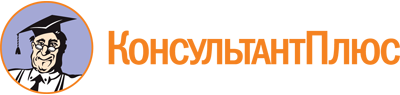 Приказ Депохраны ОКН РС(Я) от 31.10.2022 N 141-ОД
"Об утверждении Административного регламента предоставления Департаментом Республики Саха (Якутия) по охране объектов культурного наследия государственной услуги "Оценка качества оказываемых социально ориентированной некоммерческой организацией общественно полезных услуг (деятельность по оказанию услуг, направленных на развитие межнационального сотрудничества, сохранение и защиту самобытности, культуры, языков и традиций народов Российской Федерации, социальную и культурную адаптацию и интеграцию мигрантов): содействие в охране и реставрации объектов культурного наследия (памятников истории и культуры) народов Российской Федерации (памятников, ансамблей, достопримечательных мест, мест захоронений)"
(Зарегистрировано в Администрации Главы РС(Я) и Правительства РС(Я) 15.11.2022 N RU1401420221037)Документ предоставлен КонсультантПлюс

www.consultant.ru

Дата сохранения: 10.12.2022
 КонсультантПлюс: примечание.Нумерация пунктов дана в соответствии с официальным текстом документа.Руководителю Департамента Республики Саха (Якутия) по охране объектов культурного наследия_________________________________(Имя, отчество (при наличии), фамилия)от ________________________________________________________________(полное наименование заявителя, ОГРН)___________________________________________________________________________________________________адрес местонахождения, телефон (факс), адрес электронной почты, номер мобильного телефонаРуководителю Департамента Республики Саха (Якутия) по охране объектов культурного наследия_________________________________(Имя, отчество (при наличии), фамилия)от ________________________________________________________________(полное наименование заявителя, ОГРН)___________________________________________________________________________________________________адрес местонахождения, телефон (факс), адрес электронной почты, номер мобильного телефонаЗАЯВЛЕНИЕЗАЯВЛЕНИЕЗАЯВЛЕНИЕЗАЯВЛЕНИЕЗАЯВЛЕНИЕПрошу Вас выдать заключение о соответствии качества оказываемых социально ориентированной некоммерческой организацией _____________________________________________________________________________________________(наименование социально ориентированной некоммерческой организации)Прошу Вас выдать заключение о соответствии качества оказываемых социально ориентированной некоммерческой организацией _____________________________________________________________________________________________(наименование социально ориентированной некоммерческой организации)Прошу Вас выдать заключение о соответствии качества оказываемых социально ориентированной некоммерческой организацией _____________________________________________________________________________________________(наименование социально ориентированной некоммерческой организации)Прошу Вас выдать заключение о соответствии качества оказываемых социально ориентированной некоммерческой организацией _____________________________________________________________________________________________(наименование социально ориентированной некоммерческой организации)Прошу Вас выдать заключение о соответствии качества оказываемых социально ориентированной некоммерческой организацией _____________________________________________________________________________________________(наименование социально ориентированной некоммерческой организации)общественно полезных услуг_________________________________________________________________(наименование общественно полезной услуги)общественно полезных услуг_________________________________________________________________(наименование общественно полезной услуги)общественно полезных услуг_________________________________________________________________(наименование общественно полезной услуги)общественно полезных услуг_________________________________________________________________(наименование общественно полезной услуги)общественно полезных услуг_________________________________________________________________(наименование общественно полезной услуги)установленным критериям, утвержденным постановлением Правительства Российской Федерации от 27 октября 2016 г. N 1096 "Об утверждении перечня общественно полезных услуг и критериев оценки качества их оказания" и перечисленным в пункте 9.1. Административного регламента предоставления Департаментом Республики Саха (Якутия) по охране объектов культурного наследия государственной услуги по оценке качества оказываемых социально ориентированной некоммерческой организацией общественно полезных услуг (деятельность по оказанию услуг, направленных на развитие межнационального сотрудничества, сохранение и защиту самобытности, культуры, языков и традиций народов Российской Федерации, социальную и культурную адаптацию и интеграцию мигрантов): содействие в охране и реставрации объектов культурного наследия (памятников истории и культуры) народов Российской Федерации (памятников, ансамблей, достопримечательных мест, мест захоронений), утвержденного приказом Департамента Республики Саха (Якутия) по охране объектов культурного наследия от ____________ N ____, в сфере их предоставления, рассмотрев представленные документы.установленным критериям, утвержденным постановлением Правительства Российской Федерации от 27 октября 2016 г. N 1096 "Об утверждении перечня общественно полезных услуг и критериев оценки качества их оказания" и перечисленным в пункте 9.1. Административного регламента предоставления Департаментом Республики Саха (Якутия) по охране объектов культурного наследия государственной услуги по оценке качества оказываемых социально ориентированной некоммерческой организацией общественно полезных услуг (деятельность по оказанию услуг, направленных на развитие межнационального сотрудничества, сохранение и защиту самобытности, культуры, языков и традиций народов Российской Федерации, социальную и культурную адаптацию и интеграцию мигрантов): содействие в охране и реставрации объектов культурного наследия (памятников истории и культуры) народов Российской Федерации (памятников, ансамблей, достопримечательных мест, мест захоронений), утвержденного приказом Департамента Республики Саха (Якутия) по охране объектов культурного наследия от ____________ N ____, в сфере их предоставления, рассмотрев представленные документы.установленным критериям, утвержденным постановлением Правительства Российской Федерации от 27 октября 2016 г. N 1096 "Об утверждении перечня общественно полезных услуг и критериев оценки качества их оказания" и перечисленным в пункте 9.1. Административного регламента предоставления Департаментом Республики Саха (Якутия) по охране объектов культурного наследия государственной услуги по оценке качества оказываемых социально ориентированной некоммерческой организацией общественно полезных услуг (деятельность по оказанию услуг, направленных на развитие межнационального сотрудничества, сохранение и защиту самобытности, культуры, языков и традиций народов Российской Федерации, социальную и культурную адаптацию и интеграцию мигрантов): содействие в охране и реставрации объектов культурного наследия (памятников истории и культуры) народов Российской Федерации (памятников, ансамблей, достопримечательных мест, мест захоронений), утвержденного приказом Департамента Республики Саха (Якутия) по охране объектов культурного наследия от ____________ N ____, в сфере их предоставления, рассмотрев представленные документы.установленным критериям, утвержденным постановлением Правительства Российской Федерации от 27 октября 2016 г. N 1096 "Об утверждении перечня общественно полезных услуг и критериев оценки качества их оказания" и перечисленным в пункте 9.1. Административного регламента предоставления Департаментом Республики Саха (Якутия) по охране объектов культурного наследия государственной услуги по оценке качества оказываемых социально ориентированной некоммерческой организацией общественно полезных услуг (деятельность по оказанию услуг, направленных на развитие межнационального сотрудничества, сохранение и защиту самобытности, культуры, языков и традиций народов Российской Федерации, социальную и культурную адаптацию и интеграцию мигрантов): содействие в охране и реставрации объектов культурного наследия (памятников истории и культуры) народов Российской Федерации (памятников, ансамблей, достопримечательных мест, мест захоронений), утвержденного приказом Департамента Республики Саха (Якутия) по охране объектов культурного наследия от ____________ N ____, в сфере их предоставления, рассмотрев представленные документы.установленным критериям, утвержденным постановлением Правительства Российской Федерации от 27 октября 2016 г. N 1096 "Об утверждении перечня общественно полезных услуг и критериев оценки качества их оказания" и перечисленным в пункте 9.1. Административного регламента предоставления Департаментом Республики Саха (Якутия) по охране объектов культурного наследия государственной услуги по оценке качества оказываемых социально ориентированной некоммерческой организацией общественно полезных услуг (деятельность по оказанию услуг, направленных на развитие межнационального сотрудничества, сохранение и защиту самобытности, культуры, языков и традиций народов Российской Федерации, социальную и культурную адаптацию и интеграцию мигрантов): содействие в охране и реставрации объектов культурного наследия (памятников истории и культуры) народов Российской Федерации (памятников, ансамблей, достопримечательных мест, мест захоронений), утвержденного приказом Департамента Республики Саха (Якутия) по охране объектов культурного наследия от ____________ N ____, в сфере их предоставления, рассмотрев представленные документы.Подтверждаем, что организация не является некоммерческой организацией, выполняющей функции иностранного агента, и на протяжении одного года и более оказывает названные общественно полезные услуги, соответствующие критериям оценки качества оказания общественно полезных услуг, утвержденным постановлением Правительства Российской Федерации от 27 октября 2016 г. N 1096 "Об утверждении перечня общественно полезных услуг и критериев оценки качества их оказания"Подтверждаем, что организация не является некоммерческой организацией, выполняющей функции иностранного агента, и на протяжении одного года и более оказывает названные общественно полезные услуги, соответствующие критериям оценки качества оказания общественно полезных услуг, утвержденным постановлением Правительства Российской Федерации от 27 октября 2016 г. N 1096 "Об утверждении перечня общественно полезных услуг и критериев оценки качества их оказания"Подтверждаем, что организация не является некоммерческой организацией, выполняющей функции иностранного агента, и на протяжении одного года и более оказывает названные общественно полезные услуги, соответствующие критериям оценки качества оказания общественно полезных услуг, утвержденным постановлением Правительства Российской Федерации от 27 октября 2016 г. N 1096 "Об утверждении перечня общественно полезных услуг и критериев оценки качества их оказания"Подтверждаем, что организация не является некоммерческой организацией, выполняющей функции иностранного агента, и на протяжении одного года и более оказывает названные общественно полезные услуги, соответствующие критериям оценки качества оказания общественно полезных услуг, утвержденным постановлением Правительства Российской Федерации от 27 октября 2016 г. N 1096 "Об утверждении перечня общественно полезных услуг и критериев оценки качества их оказания"Подтверждаем, что организация не является некоммерческой организацией, выполняющей функции иностранного агента, и на протяжении одного года и более оказывает названные общественно полезные услуги, соответствующие критериям оценки качества оказания общественно полезных услуг, утвержденным постановлением Правительства Российской Федерации от 27 октября 2016 г. N 1096 "Об утверждении перечня общественно полезных услуг и критериев оценки качества их оказания"________________________________________________________________________________________________________________________________________________________________________________________________________________________________________________________________(подтверждение соответствия общественно полезной услуги установленным нормативными правовыми актами Российской Федерации требованиям к ее содержанию (объем, сроки, качество предоставления)________________________________________________________________________________________________________________________________________________________________________________________________________________________________________________________________(подтверждение соответствия общественно полезной услуги установленным нормативными правовыми актами Российской Федерации требованиям к ее содержанию (объем, сроки, качество предоставления)________________________________________________________________________________________________________________________________________________________________________________________________________________________________________________________________(подтверждение соответствия общественно полезной услуги установленным нормативными правовыми актами Российской Федерации требованиям к ее содержанию (объем, сроки, качество предоставления)________________________________________________________________________________________________________________________________________________________________________________________________________________________________________________________________(подтверждение соответствия общественно полезной услуги установленным нормативными правовыми актами Российской Федерации требованиям к ее содержанию (объем, сроки, качество предоставления)________________________________________________________________________________________________________________________________________________________________________________________________________________________________________________________________(подтверждение соответствия общественно полезной услуги установленным нормативными правовыми актами Российской Федерации требованиям к ее содержанию (объем, сроки, качество предоставления)________________________________________________________________(подтверждение наличия у лиц, непосредственно задействованных в исполнении общественно полезной услуги (в том числе работников организации и работников, привлеченных по договорам гражданско-правового характера), необходимой квалификации (в том числе профессионального образования, опыта работы в соответствующей сфере), достаточность количества таких лиц)________________________________________________________________(подтверждение наличия у лиц, непосредственно задействованных в исполнении общественно полезной услуги (в том числе работников организации и работников, привлеченных по договорам гражданско-правового характера), необходимой квалификации (в том числе профессионального образования, опыта работы в соответствующей сфере), достаточность количества таких лиц)________________________________________________________________(подтверждение наличия у лиц, непосредственно задействованных в исполнении общественно полезной услуги (в том числе работников организации и работников, привлеченных по договорам гражданско-правового характера), необходимой квалификации (в том числе профессионального образования, опыта работы в соответствующей сфере), достаточность количества таких лиц)________________________________________________________________(подтверждение наличия у лиц, непосредственно задействованных в исполнении общественно полезной услуги (в том числе работников организации и работников, привлеченных по договорам гражданско-правового характера), необходимой квалификации (в том числе профессионального образования, опыта работы в соответствующей сфере), достаточность количества таких лиц)________________________________________________________________(подтверждение наличия у лиц, непосредственно задействованных в исполнении общественно полезной услуги (в том числе работников организации и работников, привлеченных по договорам гражданско-правового характера), необходимой квалификации (в том числе профессионального образования, опыта работы в соответствующей сфере), достаточность количества таких лиц)________________________________________________________________________________________________________________________________________________________________________________________________________________________________________________________________(подтверждение удовлетворенности получателей общественно полезных услуг качеством их оказания (отсутствие жалоб на действия (бездействие) и (или) решения организации, связанные с оказанием ею общественно полезных услуг, признанных обоснованными судом, органами государственного контроля (надзора) и муниципального надзора, иными органами в соответствии с их компетенцией в течение 2 лет, предшествующих выдаче заключения)________________________________________________________________________________________________________________________________________________________________________________________________________________________________________________________________(подтверждение удовлетворенности получателей общественно полезных услуг качеством их оказания (отсутствие жалоб на действия (бездействие) и (или) решения организации, связанные с оказанием ею общественно полезных услуг, признанных обоснованными судом, органами государственного контроля (надзора) и муниципального надзора, иными органами в соответствии с их компетенцией в течение 2 лет, предшествующих выдаче заключения)________________________________________________________________________________________________________________________________________________________________________________________________________________________________________________________________(подтверждение удовлетворенности получателей общественно полезных услуг качеством их оказания (отсутствие жалоб на действия (бездействие) и (или) решения организации, связанные с оказанием ею общественно полезных услуг, признанных обоснованными судом, органами государственного контроля (надзора) и муниципального надзора, иными органами в соответствии с их компетенцией в течение 2 лет, предшествующих выдаче заключения)________________________________________________________________________________________________________________________________________________________________________________________________________________________________________________________________(подтверждение удовлетворенности получателей общественно полезных услуг качеством их оказания (отсутствие жалоб на действия (бездействие) и (или) решения организации, связанные с оказанием ею общественно полезных услуг, признанных обоснованными судом, органами государственного контроля (надзора) и муниципального надзора, иными органами в соответствии с их компетенцией в течение 2 лет, предшествующих выдаче заключения)________________________________________________________________________________________________________________________________________________________________________________________________________________________________________________________________(подтверждение удовлетворенности получателей общественно полезных услуг качеством их оказания (отсутствие жалоб на действия (бездействие) и (или) решения организации, связанные с оказанием ею общественно полезных услуг, признанных обоснованными судом, органами государственного контроля (надзора) и муниципального надзора, иными органами в соответствии с их компетенцией в течение 2 лет, предшествующих выдаче заключения)________________________________________________________________(подтверждение открытости и доступности информации о некоммерческой организации)________________________________________________________________(подтверждение открытости и доступности информации о некоммерческой организации)________________________________________________________________(подтверждение открытости и доступности информации о некоммерческой организации)________________________________________________________________(подтверждение открытости и доступности информации о некоммерческой организации)________________________________________________________________(подтверждение открытости и доступности информации о некоммерческой организации)________________________________________________________________(подтверждение отсутствия организации в реестре недобросовестных поставщиков по результатам оказания услуги в рамках исполнения контрактов, заключенных в соответствии с Федеральным законом от 5 апреля 2013 г. N 44-ФЗ "О контрактной системе в сфере закупок товаров, работ, услуг для обеспечения государственных и муниципальных нужд" в течение 2 лет, предшествующих выдаче заключения)________________________________________________________________(подтверждение отсутствия организации в реестре недобросовестных поставщиков по результатам оказания услуги в рамках исполнения контрактов, заключенных в соответствии с Федеральным законом от 5 апреля 2013 г. N 44-ФЗ "О контрактной системе в сфере закупок товаров, работ, услуг для обеспечения государственных и муниципальных нужд" в течение 2 лет, предшествующих выдаче заключения)________________________________________________________________(подтверждение отсутствия организации в реестре недобросовестных поставщиков по результатам оказания услуги в рамках исполнения контрактов, заключенных в соответствии с Федеральным законом от 5 апреля 2013 г. N 44-ФЗ "О контрактной системе в сфере закупок товаров, работ, услуг для обеспечения государственных и муниципальных нужд" в течение 2 лет, предшествующих выдаче заключения)________________________________________________________________(подтверждение отсутствия организации в реестре недобросовестных поставщиков по результатам оказания услуги в рамках исполнения контрактов, заключенных в соответствии с Федеральным законом от 5 апреля 2013 г. N 44-ФЗ "О контрактной системе в сфере закупок товаров, работ, услуг для обеспечения государственных и муниципальных нужд" в течение 2 лет, предшествующих выдаче заключения)________________________________________________________________(подтверждение отсутствия организации в реестре недобросовестных поставщиков по результатам оказания услуги в рамках исполнения контрактов, заключенных в соответствии с Федеральным законом от 5 апреля 2013 г. N 44-ФЗ "О контрактной системе в сфере закупок товаров, работ, услуг для обеспечения государственных и муниципальных нужд" в течение 2 лет, предшествующих выдаче заключения)Подтверждающие документы прилагаются:Подтверждающие документы прилагаются:Подтверждающие документы прилагаются:Подтверждающие документы прилагаются:Подтверждающие документы прилагаются:1. ___________________________________________________2. ___________________________________________________3. ___________________________________________________и так далее.1. ___________________________________________________2. ___________________________________________________3. ___________________________________________________и так далее.1. ___________________________________________________2. ___________________________________________________3. ___________________________________________________и так далее.1. ___________________________________________________2. ___________________________________________________3. ___________________________________________________и так далее.__________________(Должность)__________________(Должность)_____________(Подпись)_____________(Подпись)______________________________(Фамилия, имя, отчество (при наличии)"__" ____________ 20__ г.М.П."__" ____________ 20__ г.М.П."__" ____________ 20__ г.М.П."__" ____________ 20__ г.М.П."__" ____________ 20__ г.М.П.Руководителю Департамента Республики Саха (Якутия) по охране объектов культурного наследия_________________________________(Имя, отчество (при наличии), фамилия)от ________________________________________________________________(полное наименование заявителя, ОГРН)___________________________________________________________________________________________________адрес местонахождения, телефон (факс), адрес электронной почты, номер мобильного телефонаРуководителю Департамента Республики Саха (Якутия) по охране объектов культурного наследия_________________________________(Имя, отчество (при наличии), фамилия)от ________________________________________________________________(полное наименование заявителя, ОГРН)___________________________________________________________________________________________________адрес местонахождения, телефон (факс), адрес электронной почты, номер мобильного телефонаРуководителю Департамента Республики Саха (Якутия) по охране объектов культурного наследия_________________________________(Имя, отчество (при наличии), фамилия)от ________________________________________________________________(полное наименование заявителя, ОГРН)___________________________________________________________________________________________________адрес местонахождения, телефон (факс), адрес электронной почты, номер мобильного телефонаРуководителю Департамента Республики Саха (Якутия) по охране объектов культурного наследия_________________________________(Имя, отчество (при наличии), фамилия)от ________________________________________________________________(полное наименование заявителя, ОГРН)___________________________________________________________________________________________________адрес местонахождения, телефон (факс), адрес электронной почты, номер мобильного телефонаРуководителю Департамента Республики Саха (Якутия) по охране объектов культурного наследия_________________________________(Имя, отчество (при наличии), фамилия)от ________________________________________________________________(полное наименование заявителя, ОГРН)___________________________________________________________________________________________________адрес местонахождения, телефон (факс), адрес электронной почты, номер мобильного телефонаРуководителю Департамента Республики Саха (Якутия) по охране объектов культурного наследия_________________________________(Имя, отчество (при наличии), фамилия)от ________________________________________________________________(полное наименование заявителя, ОГРН)___________________________________________________________________________________________________адрес местонахождения, телефон (факс), адрес электронной почты, номер мобильного телефонаРуководителю Департамента Республики Саха (Якутия) по охране объектов культурного наследия_________________________________(Имя, отчество (при наличии), фамилия)от ________________________________________________________________(полное наименование заявителя, ОГРН)___________________________________________________________________________________________________адрес местонахождения, телефон (факс), адрес электронной почты, номер мобильного телефонаРуководителю Департамента Республики Саха (Якутия) по охране объектов культурного наследия_________________________________(Имя, отчество (при наличии), фамилия)от ________________________________________________________________(полное наименование заявителя, ОГРН)___________________________________________________________________________________________________адрес местонахождения, телефон (факс), адрес электронной почты, номер мобильного телефонаЗАЯВЛЕНИЕоб исправлении допущенных опечаток и ошибок в заключении о соответствии качества оказываемых организацией общественно полезных услуг установленным критериям, утвержденным постановлением Правительства Российской Федерации от 27 октября 2016 г. N 1096 "Об утверждении перечня общественно полезных услуг и критериев оценки качества их оказания"ЗАЯВЛЕНИЕоб исправлении допущенных опечаток и ошибок в заключении о соответствии качества оказываемых организацией общественно полезных услуг установленным критериям, утвержденным постановлением Правительства Российской Федерации от 27 октября 2016 г. N 1096 "Об утверждении перечня общественно полезных услуг и критериев оценки качества их оказания"ЗАЯВЛЕНИЕоб исправлении допущенных опечаток и ошибок в заключении о соответствии качества оказываемых организацией общественно полезных услуг установленным критериям, утвержденным постановлением Правительства Российской Федерации от 27 октября 2016 г. N 1096 "Об утверждении перечня общественно полезных услуг и критериев оценки качества их оказания"ЗАЯВЛЕНИЕоб исправлении допущенных опечаток и ошибок в заключении о соответствии качества оказываемых организацией общественно полезных услуг установленным критериям, утвержденным постановлением Правительства Российской Федерации от 27 октября 2016 г. N 1096 "Об утверждении перечня общественно полезных услуг и критериев оценки качества их оказания"ЗАЯВЛЕНИЕоб исправлении допущенных опечаток и ошибок в заключении о соответствии качества оказываемых организацией общественно полезных услуг установленным критериям, утвержденным постановлением Правительства Российской Федерации от 27 октября 2016 г. N 1096 "Об утверждении перечня общественно полезных услуг и критериев оценки качества их оказания"ЗАЯВЛЕНИЕоб исправлении допущенных опечаток и ошибок в заключении о соответствии качества оказываемых организацией общественно полезных услуг установленным критериям, утвержденным постановлением Правительства Российской Федерации от 27 октября 2016 г. N 1096 "Об утверждении перечня общественно полезных услуг и критериев оценки качества их оказания"ЗАЯВЛЕНИЕоб исправлении допущенных опечаток и ошибок в заключении о соответствии качества оказываемых организацией общественно полезных услуг установленным критериям, утвержденным постановлением Правительства Российской Федерации от 27 октября 2016 г. N 1096 "Об утверждении перечня общественно полезных услуг и критериев оценки качества их оказания"ЗАЯВЛЕНИЕоб исправлении допущенных опечаток и ошибок в заключении о соответствии качества оказываемых организацией общественно полезных услуг установленным критериям, утвержденным постановлением Правительства Российской Федерации от 27 октября 2016 г. N 1096 "Об утверждении перечня общественно полезных услуг и критериев оценки качества их оказания"ЗАЯВЛЕНИЕоб исправлении допущенных опечаток и ошибок в заключении о соответствии качества оказываемых организацией общественно полезных услуг установленным критериям, утвержденным постановлением Правительства Российской Федерации от 27 октября 2016 г. N 1096 "Об утверждении перечня общественно полезных услуг и критериев оценки качества их оказания"ЗАЯВЛЕНИЕоб исправлении допущенных опечаток и ошибок в заключении о соответствии качества оказываемых организацией общественно полезных услуг установленным критериям, утвержденным постановлением Правительства Российской Федерации от 27 октября 2016 г. N 1096 "Об утверждении перечня общественно полезных услуг и критериев оценки качества их оказания"ЗАЯВЛЕНИЕоб исправлении допущенных опечаток и ошибок в заключении о соответствии качества оказываемых организацией общественно полезных услуг установленным критериям, утвержденным постановлением Правительства Российской Федерации от 27 октября 2016 г. N 1096 "Об утверждении перечня общественно полезных услуг и критериев оценки качества их оказания"ЗАЯВЛЕНИЕоб исправлении допущенных опечаток и ошибок в заключении о соответствии качества оказываемых организацией общественно полезных услуг установленным критериям, утвержденным постановлением Правительства Российской Федерации от 27 октября 2016 г. N 1096 "Об утверждении перечня общественно полезных услуг и критериев оценки качества их оказания"ЗАЯВЛЕНИЕоб исправлении допущенных опечаток и ошибок в заключении о соответствии качества оказываемых организацией общественно полезных услуг установленным критериям, утвержденным постановлением Правительства Российской Федерации от 27 октября 2016 г. N 1096 "Об утверждении перечня общественно полезных услуг и критериев оценки качества их оказания"ЗАЯВЛЕНИЕоб исправлении допущенных опечаток и ошибок в заключении о соответствии качества оказываемых организацией общественно полезных услуг установленным критериям, утвержденным постановлением Правительства Российской Федерации от 27 октября 2016 г. N 1096 "Об утверждении перечня общественно полезных услуг и критериев оценки качества их оказания"ЗАЯВЛЕНИЕоб исправлении допущенных опечаток и ошибок в заключении о соответствии качества оказываемых организацией общественно полезных услуг установленным критериям, утвержденным постановлением Правительства Российской Федерации от 27 октября 2016 г. N 1096 "Об утверждении перечня общественно полезных услуг и критериев оценки качества их оказания"________________________________________________________________(полное наименование заявителя, включая организационно-правовую форму)________________________________________________________________(полное наименование заявителя, включая организационно-правовую форму)________________________________________________________________(полное наименование заявителя, включая организационно-правовую форму)________________________________________________________________(полное наименование заявителя, включая организационно-правовую форму)________________________________________________________________(полное наименование заявителя, включая организационно-правовую форму)________________________________________________________________(полное наименование заявителя, включая организационно-правовую форму)________________________________________________________________(полное наименование заявителя, включая организационно-правовую форму)________________________________________________________________(полное наименование заявителя, включая организационно-правовую форму)________________________________________________________________(полное наименование заявителя, включая организационно-правовую форму)________________________________________________________________(полное наименование заявителя, включая организационно-правовую форму)________________________________________________________________(полное наименование заявителя, включая организационно-правовую форму)________________________________________________________________(полное наименование заявителя, включая организационно-правовую форму)________________________________________________________________(полное наименование заявителя, включая организационно-правовую форму)________________________________________________________________(полное наименование заявителя, включая организационно-правовую форму)________________________________________________________________(полное наименование заявителя, включая организационно-правовую форму)Данные документа, удостоверяющего личность заявителя, ________________________________________________________________Данные документа, удостоверяющего личность заявителя, ________________________________________________________________Данные документа, удостоверяющего личность заявителя, ________________________________________________________________Данные документа, удостоверяющего личность заявителя, ________________________________________________________________Данные документа, удостоверяющего личность заявителя, ________________________________________________________________Данные документа, удостоверяющего личность заявителя, ________________________________________________________________Данные документа, удостоверяющего личность заявителя, ________________________________________________________________Данные документа, удостоверяющего личность заявителя, ________________________________________________________________Данные документа, удостоверяющего личность заявителя, ________________________________________________________________Данные документа, удостоверяющего личность заявителя, ________________________________________________________________Данные документа, удостоверяющего личность заявителя, ________________________________________________________________Данные документа, удостоверяющего личность заявителя, ________________________________________________________________Данные документа, удостоверяющего личность заявителя, ________________________________________________________________Данные документа, удостоверяющего личность заявителя, ________________________________________________________________Данные документа, удостоверяющего личность заявителя, ________________________________________________________________ИННИНН______________________________________________________________________________________________________________ОГРНОГРНОГРН______________________________________________________________________________________________________________Юридический адрес заявителя:Юридический адрес заявителя:Юридический адрес заявителя:Юридический адрес заявителя:Юридический адрес заявителя:Юридический адрес заявителя:Юридический адрес заявителя:Юридический адрес заявителя:_______________________________________________________________________________________________________________________________________________________________________________________________________________________________________________(индекс, наименование субъекта Российской Федерации)________________________________________________________________(индекс, наименование субъекта Российской Федерации)________________________________________________________________(индекс, наименование субъекта Российской Федерации)________________________________________________________________(индекс, наименование субъекта Российской Федерации)________________________________________________________________(индекс, наименование субъекта Российской Федерации)________________________________________________________________(индекс, наименование субъекта Российской Федерации)________________________________________________________________(индекс, наименование субъекта Российской Федерации)________________________________________________________________(индекс, наименование субъекта Российской Федерации)________________________________________________________________(индекс, наименование субъекта Российской Федерации)________________________________________________________________(индекс, наименование субъекта Российской Федерации)________________________________________________________________(индекс, наименование субъекта Российской Федерации)________________________________________________________________(индекс, наименование субъекта Российской Федерации)________________________________________________________________(индекс, наименование субъекта Российской Федерации)________________________________________________________________(индекс, наименование субъекта Российской Федерации)________________________________________________________________(индекс, наименование субъекта Российской Федерации)________________________________________________________________(район)________________________________________________________________(район)________________________________________________________________(район)________________________________________________________________(район)________________________________________________________________(район)________________________________________________________________(район)________________________________________________________________(район)________________________________________________________________(район)________________________________________________________________(район)________________________________________________________________(район)________________________________________________________________(район)________________________________________________________________(район)________________________________________________________________(район)________________________________________________________________(район)________________________________________________________________(район)________________________________________________________________(населенный пункт)________________________________________________________________(населенный пункт)________________________________________________________________(населенный пункт)________________________________________________________________(населенный пункт)________________________________________________________________(населенный пункт)________________________________________________________________(населенный пункт)________________________________________________________________(населенный пункт)________________________________________________________________(населенный пункт)________________________________________________________________(населенный пункт)________________________________________________________________(населенный пункт)________________________________________________________________(населенный пункт)________________________________________________________________(населенный пункт)________________________________________________________________(населенный пункт)________________________________________________________________(населенный пункт)________________________________________________________________(населенный пункт)улицаулица____________________________________________________________________________д._____корп.корп.корп.__________Кв./офис_____Почтовый адрес заявителя:Почтовый адрес заявителя:Почтовый адрес заявителя:Почтовый адрес заявителя:_________________________________________(индекс, наименование субъекта Российской Федерации)_________________________________________(индекс, наименование субъекта Российской Федерации)_________________________________________(индекс, наименование субъекта Российской Федерации)_________________________________________(индекс, наименование субъекта Российской Федерации)_________________________________________(индекс, наименование субъекта Российской Федерации)_________________________________________(индекс, наименование субъекта Российской Федерации)_________________________________________(индекс, наименование субъекта Российской Федерации)_________________________________________(индекс, наименование субъекта Российской Федерации)_________________________________________(индекс, наименование субъекта Российской Федерации)_________________________________________(индекс, наименование субъекта Российской Федерации)_________________________________________(индекс, наименование субъекта Российской Федерации)_________________________________________(индекс, наименование субъекта Российской Федерации)_________________________________________(индекс, наименование субъекта Российской Федерации)_________________________________________(индекс, наименование субъекта Российской Федерации)_________________________________________(индекс, наименование субъекта Российской Федерации)_________________________________________(индекс, наименование субъекта Российской Федерации)_________________________________________(индекс, наименование субъекта Российской Федерации)_________________________________________(индекс, наименование субъекта Российской Федерации)_________________________________________(индекс, наименование субъекта Российской Федерации)_________________________________________(индекс, наименование субъекта Российской Федерации)_________________________________________(индекс, наименование субъекта Российской Федерации)_________________________________________(индекс, наименование субъекта Российской Федерации)________________________________________________________________(район)________________________________________________________________(район)________________________________________________________________(район)________________________________________________________________(район)________________________________________________________________(район)________________________________________________________________(район)________________________________________________________________(район)________________________________________________________________(район)________________________________________________________________(район)________________________________________________________________(район)________________________________________________________________(район)________________________________________________________________(район)________________________________________________________________(район)________________________________________________________________(район)________________________________________________________________(район)________________________________________________________________(населенный пункт)________________________________________________________________(населенный пункт)________________________________________________________________(населенный пункт)________________________________________________________________(населенный пункт)________________________________________________________________(населенный пункт)________________________________________________________________(населенный пункт)________________________________________________________________(населенный пункт)________________________________________________________________(населенный пункт)________________________________________________________________(населенный пункт)________________________________________________________________(населенный пункт)________________________________________________________________(населенный пункт)________________________________________________________________(населенный пункт)________________________________________________________________(населенный пункт)________________________________________________________________(населенный пункт)________________________________________________________________(населенный пункт)улицаулица____________________________________________________________________________д._____корп.корп.корп.__________Кв./офис_____Контактный телефон:Контактный телефон:Контактный телефон:________________________________________________________________________________________________________________________________________________________________________________________________________________________________________________________________________________________________________________________________________________________________________________________________________________________________________________________________________________________________________________________________________________________________________Адрес электронной почты:Адрес электронной почты:Адрес электронной почты:Адрес электронной почты:______________________________________________________________________________________________________________________________________________________________________________________________________________________________________________________________________________________________________________________________________________________________________________________________________________________________________________________________________________Прошу Вас исправить ошибку в заключении о соответствии качества оказываемых организацией общественно полезных услугПрошу Вас исправить ошибку в заключении о соответствии качества оказываемых организацией общественно полезных услугПрошу Вас исправить ошибку в заключении о соответствии качества оказываемых организацией общественно полезных услугПрошу Вас исправить ошибку в заключении о соответствии качества оказываемых организацией общественно полезных услугПрошу Вас исправить ошибку в заключении о соответствии качества оказываемых организацией общественно полезных услугПрошу Вас исправить ошибку в заключении о соответствии качества оказываемых организацией общественно полезных услугПрошу Вас исправить ошибку в заключении о соответствии качества оказываемых организацией общественно полезных услугПрошу Вас исправить ошибку в заключении о соответствии качества оказываемых организацией общественно полезных услугПрошу Вас исправить ошибку в заключении о соответствии качества оказываемых организацией общественно полезных услугПрошу Вас исправить ошибку в заключении о соответствии качества оказываемых организацией общественно полезных услугПрошу Вас исправить ошибку в заключении о соответствии качества оказываемых организацией общественно полезных услугПрошу Вас исправить ошибку в заключении о соответствии качества оказываемых организацией общественно полезных услугПрошу Вас исправить ошибку в заключении о соответствии качества оказываемых организацией общественно полезных услугПрошу Вас исправить ошибку в заключении о соответствии качества оказываемых организацией общественно полезных услугПрошу Вас исправить ошибку в заключении о соответствии качества оказываемых организацией общественно полезных услугот "__" ________ ____ г.от "__" ________ ____ г.от "__" ________ ____ г.от "__" ________ ____ г.от "__" ________ ____ г.N ______,N ______,N ______,выданноговыданноговыданного________________________________________________________________________________________________________________________________________________,(наименование органа, выдавшего заключение)________________________________________________________________,(наименование органа, выдавшего заключение)________________________________________________________________,(наименование органа, выдавшего заключение)________________________________________________________________,(наименование органа, выдавшего заключение)________________________________________________________________,(наименование органа, выдавшего заключение)________________________________________________________________,(наименование органа, выдавшего заключение)________________________________________________________________,(наименование органа, выдавшего заключение)________________________________________________________________,(наименование органа, выдавшего заключение)________________________________________________________________,(наименование органа, выдавшего заключение)________________________________________________________________,(наименование органа, выдавшего заключение)________________________________________________________________,(наименование органа, выдавшего заключение)________________________________________________________________,(наименование органа, выдавшего заключение)________________________________________________________________,(наименование органа, выдавшего заключение)________________________________________________________________,(наименование органа, выдавшего заключение)________________________________________________________________,(наименование органа, выдавшего заключение)Характер ошибки и место расположенияХарактер ошибки и место расположенияХарактер ошибки и место расположенияХарактер ошибки и место расположенияХарактер ошибки и место расположенияХарактер ошибки и место расположенияХарактер ошибки и место расположенияХарактер ошибки и место расположенияХарактер ошибки и место расположения____________________________________________________________________________________________________________________________________________________________________________________________________________________________________________________________________________________________.________________________________________________________________________________________________________________________________.________________________________________________________________________________________________________________________________.________________________________________________________________________________________________________________________________.________________________________________________________________________________________________________________________________.________________________________________________________________________________________________________________________________.________________________________________________________________________________________________________________________________.________________________________________________________________________________________________________________________________.________________________________________________________________________________________________________________________________.________________________________________________________________________________________________________________________________.________________________________________________________________________________________________________________________________.________________________________________________________________________________________________________________________________.________________________________________________________________________________________________________________________________.________________________________________________________________________________________________________________________________.________________________________________________________________________________________________________________________________.Приложение:Приложение:Приложение:Приложение:Приложение:Приложение:Приложение:Приложение:Приложение:Приложение:Приложение:Приложение:Приложение:Приложение:Приложение:заявителя - юридического лица (копия решения о назначении или об избрании либо копия приказа о назначении физического лица на должность, в соответствии с которыми такое физическое лицо обладает правом действовать от имени заявителя без доверенности);заявителя - юридического лица (копия решения о назначении или об избрании либо копия приказа о назначении физического лица на должность, в соответствии с которыми такое физическое лицо обладает правом действовать от имени заявителя без доверенности);заявителя - юридического лица (копия решения о назначении или об избрании либо копия приказа о назначении физического лица на должность, в соответствии с которыми такое физическое лицо обладает правом действовать от имени заявителя без доверенности);заявителя - юридического лица (копия решения о назначении или об избрании либо копия приказа о назначении физического лица на должность, в соответствии с которыми такое физическое лицо обладает правом действовать от имени заявителя без доверенности);заявителя - юридического лица (копия решения о назначении или об избрании либо копия приказа о назначении физического лица на должность, в соответствии с которыми такое физическое лицо обладает правом действовать от имени заявителя без доверенности);заявителя - юридического лица (копия решения о назначении или об избрании либо копия приказа о назначении физического лица на должность, в соответствии с которыми такое физическое лицо обладает правом действовать от имени заявителя без доверенности);заявителя - юридического лица (копия решения о назначении или об избрании либо копия приказа о назначении физического лица на должность, в соответствии с которыми такое физическое лицо обладает правом действовать от имени заявителя без доверенности);заявителя - юридического лица (копия решения о назначении или об избрании либо копия приказа о назначении физического лица на должность, в соответствии с которыми такое физическое лицо обладает правом действовать от имени заявителя без доверенности);заявителя - юридического лица (копия решения о назначении или об избрании либо копия приказа о назначении физического лица на должность, в соответствии с которыми такое физическое лицо обладает правом действовать от имени заявителя без доверенности);заявителя - юридического лица (копия решения о назначении или об избрании либо копия приказа о назначении физического лица на должность, в соответствии с которыми такое физическое лицо обладает правом действовать от имени заявителя без доверенности);заявителя - юридического лица (копия решения о назначении или об избрании либо копия приказа о назначении физического лица на должность, в соответствии с которыми такое физическое лицо обладает правом действовать от имени заявителя без доверенности);заявителя - юридического лица (копия решения о назначении или об избрании либо копия приказа о назначении физического лица на должность, в соответствии с которыми такое физическое лицо обладает правом действовать от имени заявителя без доверенности);заявителя - юридического лица (копия решения о назначении или об избрании либо копия приказа о назначении физического лица на должность, в соответствии с которыми такое физическое лицо обладает правом действовать от имени заявителя без доверенности);заявителя - юридического лица (копия решения о назначении или об избрании либо копия приказа о назначении физического лица на должность, в соответствии с которыми такое физическое лицо обладает правом действовать от имени заявителя без доверенности);заявителя - юридического лица (копия решения о назначении или об избрании либо копия приказа о назначении физического лица на должность, в соответствии с которыми такое физическое лицо обладает правом действовать от имени заявителя без доверенности);заявителя - юридического лица (копия решения о назначении или об избрании либо копия приказа о назначении физического лица на должность, в соответствии с которыми такое физическое лицо обладает правом действовать от имени заявителя без доверенности);заявителя - юридического лица (копия решения о назначении или об избрании либо копия приказа о назначении физического лица на должность, в соответствии с которыми такое физическое лицо обладает правом действовать от имени заявителя без доверенности);заявителя - юридического лица (копия решения о назначении или об избрании либо копия приказа о назначении физического лица на должность, в соответствии с которыми такое физическое лицо обладает правом действовать от имени заявителя без доверенности);заявителя - юридического лица (копия решения о назначении или об избрании либо копия приказа о назначении физического лица на должность, в соответствии с которыми такое физическое лицо обладает правом действовать от имени заявителя без доверенности);заявителя - юридического лица (копия решения о назначении или об избрании либо копия приказа о назначении физического лица на должность, в соответствии с которыми такое физическое лицо обладает правом действовать от имени заявителя без доверенности);заявителя - юридического лица (копия решения о назначении или об избрании либо копия приказа о назначении физического лица на должность, в соответствии с которыми такое физическое лицо обладает правом действовать от имени заявителя без доверенности);заявителя - юридического лица (копия решения о назначении или об избрании либо копия приказа о назначении физического лица на должность, в соответствии с которыми такое физическое лицо обладает правом действовать от имени заявителя без доверенности);заявителя - юридического лица (копия решения о назначении или об избрании либо копия приказа о назначении физического лица на должность, в соответствии с которыми такое физическое лицо обладает правом действовать от имени заявителя без доверенности);заявителя - юридического лица (копия решения о назначении или об избрании либо копия приказа о назначении физического лица на должность, в соответствии с которыми такое физическое лицо обладает правом действовать от имени заявителя без доверенности);заявителя - юридического лица (копия решения о назначении или об избрании либо копия приказа о назначении физического лица на должность, в соответствии с которыми такое физическое лицо обладает правом действовать от имени заявителя без доверенности);заявителя - юридического лица (копия решения о назначении или об избрании либо копия приказа о назначении физического лица на должность, в соответствии с которыми такое физическое лицо обладает правом действовать от имени заявителя без доверенности);заявителя - юридического лица (копия решения о назначении или об избрании либо копия приказа о назначении физического лица на должность, в соответствии с которыми такое физическое лицо обладает правом действовать от имени заявителя без доверенности);заявителя - юридического лица (копия решения о назначении или об избрании либо копия приказа о назначении физического лица на должность, в соответствии с которыми такое физическое лицо обладает правом действовать от имени заявителя без доверенности);доверенность на осуществление действий от имени заявителя, заверенная печатью заявителя (при наличии) и подписанная руководителем (для юридического лица) или уполномоченным руководителем лицом (в случае если от имени заявителя действует иное лицо);доверенность на осуществление действий от имени заявителя, заверенная печатью заявителя (при наличии) и подписанная руководителем (для юридического лица) или уполномоченным руководителем лицом (в случае если от имени заявителя действует иное лицо);доверенность на осуществление действий от имени заявителя, заверенная печатью заявителя (при наличии) и подписанная руководителем (для юридического лица) или уполномоченным руководителем лицом (в случае если от имени заявителя действует иное лицо);доверенность на осуществление действий от имени заявителя, заверенная печатью заявителя (при наличии) и подписанная руководителем (для юридического лица) или уполномоченным руководителем лицом (в случае если от имени заявителя действует иное лицо);доверенность на осуществление действий от имени заявителя, заверенная печатью заявителя (при наличии) и подписанная руководителем (для юридического лица) или уполномоченным руководителем лицом (в случае если от имени заявителя действует иное лицо);доверенность на осуществление действий от имени заявителя, заверенная печатью заявителя (при наличии) и подписанная руководителем (для юридического лица) или уполномоченным руководителем лицом (в случае если от имени заявителя действует иное лицо);доверенность на осуществление действий от имени заявителя, заверенная печатью заявителя (при наличии) и подписанная руководителем (для юридического лица) или уполномоченным руководителем лицом (в случае если от имени заявителя действует иное лицо);доверенность на осуществление действий от имени заявителя, заверенная печатью заявителя (при наличии) и подписанная руководителем (для юридического лица) или уполномоченным руководителем лицом (в случае если от имени заявителя действует иное лицо);доверенность на осуществление действий от имени заявителя, заверенная печатью заявителя (при наличии) и подписанная руководителем (для юридического лица) или уполномоченным руководителем лицом (в случае если от имени заявителя действует иное лицо);доверенность на осуществление действий от имени заявителя, заверенная печатью заявителя (при наличии) и подписанная руководителем (для юридического лица) или уполномоченным руководителем лицом (в случае если от имени заявителя действует иное лицо);доверенность на осуществление действий от имени заявителя, заверенная печатью заявителя (при наличии) и подписанная руководителем (для юридического лица) или уполномоченным руководителем лицом (в случае если от имени заявителя действует иное лицо);доверенность на осуществление действий от имени заявителя, заверенная печатью заявителя (при наличии) и подписанная руководителем (для юридического лица) или уполномоченным руководителем лицом (в случае если от имени заявителя действует иное лицо);доверенность на осуществление действий от имени заявителя, заверенная печатью заявителя (при наличии) и подписанная руководителем (для юридического лица) или уполномоченным руководителем лицом (в случае если от имени заявителя действует иное лицо);доверенность на осуществление действий от имени заявителя, заверенная печатью заявителя (при наличии) и подписанная руководителем (для юридического лица) или уполномоченным руководителем лицом (в случае если от имени заявителя действует иное лицо);доверенность на осуществление действий от имени заявителя, заверенная печатью заявителя (при наличии) и подписанная руководителем (для юридического лица) или уполномоченным руководителем лицом (в случае если от имени заявителя действует иное лицо);доверенность на осуществление действий от имени заявителя, заверенная печатью заявителя (при наличии) и подписанная руководителем (для юридического лица) или уполномоченным руководителем лицом (в случае если от имени заявителя действует иное лицо);доверенность на осуществление действий от имени заявителя, заверенная печатью заявителя (при наличии) и подписанная руководителем (для юридического лица) или уполномоченным руководителем лицом (в случае если от имени заявителя действует иное лицо);доверенность на осуществление действий от имени заявителя, заверенная печатью заявителя (при наличии) и подписанная руководителем (для юридического лица) или уполномоченным руководителем лицом (в случае если от имени заявителя действует иное лицо);доверенность на осуществление действий от имени заявителя, заверенная печатью заявителя (при наличии) и подписанная руководителем (для юридического лица) или уполномоченным руководителем лицом (в случае если от имени заявителя действует иное лицо);доверенность на осуществление действий от имени заявителя, заверенная печатью заявителя (при наличии) и подписанная руководителем (для юридического лица) или уполномоченным руководителем лицом (в случае если от имени заявителя действует иное лицо);доверенность на осуществление действий от имени заявителя, заверенная печатью заявителя (при наличии) и подписанная руководителем (для юридического лица) или уполномоченным руководителем лицом (в случае если от имени заявителя действует иное лицо);доверенность на осуществление действий от имени заявителя, заверенная печатью заявителя (при наличии) и подписанная руководителем (для юридического лица) или уполномоченным руководителем лицом (в случае если от имени заявителя действует иное лицо);доверенность на осуществление действий от имени заявителя, заверенная печатью заявителя (при наличии) и подписанная руководителем (для юридического лица) или уполномоченным руководителем лицом (в случае если от имени заявителя действует иное лицо);доверенность на осуществление действий от имени заявителя, заверенная печатью заявителя (при наличии) и подписанная руководителем (для юридического лица) или уполномоченным руководителем лицом (в случае если от имени заявителя действует иное лицо);доверенность на осуществление действий от имени заявителя, заверенная печатью заявителя (при наличии) и подписанная руководителем (для юридического лица) или уполномоченным руководителем лицом (в случае если от имени заявителя действует иное лицо);доверенность на осуществление действий от имени заявителя, заверенная печатью заявителя (при наличии) и подписанная руководителем (для юридического лица) или уполномоченным руководителем лицом (в случае если от имени заявителя действует иное лицо);доверенность на осуществление действий от имени заявителя, заверенная печатью заявителя (при наличии) и подписанная руководителем (для юридического лица) или уполномоченным руководителем лицом (в случае если от имени заявителя действует иное лицо);доверенность на осуществление действий от имени заявителя, заверенная печатью заявителя (при наличии) и подписанная руководителем (для юридического лица) или уполномоченным руководителем лицом (в случае если от имени заявителя действует иное лицо);документ, подтверждающий полномочия лица, уполномоченного руководителем юридического лица (в случае если доверенность на осуществление действий от имени заявителя подписана лицом, уполномоченным руководителем) - для юридического лица;документ, подтверждающий полномочия лица, уполномоченного руководителем юридического лица (в случае если доверенность на осуществление действий от имени заявителя подписана лицом, уполномоченным руководителем) - для юридического лица;документ, подтверждающий полномочия лица, уполномоченного руководителем юридического лица (в случае если доверенность на осуществление действий от имени заявителя подписана лицом, уполномоченным руководителем) - для юридического лица;документ, подтверждающий полномочия лица, уполномоченного руководителем юридического лица (в случае если доверенность на осуществление действий от имени заявителя подписана лицом, уполномоченным руководителем) - для юридического лица;документ, подтверждающий полномочия лица, уполномоченного руководителем юридического лица (в случае если доверенность на осуществление действий от имени заявителя подписана лицом, уполномоченным руководителем) - для юридического лица;документ, подтверждающий полномочия лица, уполномоченного руководителем юридического лица (в случае если доверенность на осуществление действий от имени заявителя подписана лицом, уполномоченным руководителем) - для юридического лица;документ, подтверждающий полномочия лица, уполномоченного руководителем юридического лица (в случае если доверенность на осуществление действий от имени заявителя подписана лицом, уполномоченным руководителем) - для юридического лица;документ, подтверждающий полномочия лица, уполномоченного руководителем юридического лица (в случае если доверенность на осуществление действий от имени заявителя подписана лицом, уполномоченным руководителем) - для юридического лица;документ, подтверждающий полномочия лица, уполномоченного руководителем юридического лица (в случае если доверенность на осуществление действий от имени заявителя подписана лицом, уполномоченным руководителем) - для юридического лица;документ, подтверждающий полномочия лица, уполномоченного руководителем юридического лица (в случае если доверенность на осуществление действий от имени заявителя подписана лицом, уполномоченным руководителем) - для юридического лица;документ, подтверждающий полномочия лица, уполномоченного руководителем юридического лица (в случае если доверенность на осуществление действий от имени заявителя подписана лицом, уполномоченным руководителем) - для юридического лица;документ, подтверждающий полномочия лица, уполномоченного руководителем юридического лица (в случае если доверенность на осуществление действий от имени заявителя подписана лицом, уполномоченным руководителем) - для юридического лица;документ, подтверждающий полномочия лица, уполномоченного руководителем юридического лица (в случае если доверенность на осуществление действий от имени заявителя подписана лицом, уполномоченным руководителем) - для юридического лица;документ, подтверждающий полномочия лица, уполномоченного руководителем юридического лица (в случае если доверенность на осуществление действий от имени заявителя подписана лицом, уполномоченным руководителем) - для юридического лица;документ, подтверждающий полномочия лица, уполномоченного руководителем юридического лица (в случае если доверенность на осуществление действий от имени заявителя подписана лицом, уполномоченным руководителем) - для юридического лица;документ, подтверждающий полномочия лица, уполномоченного руководителем юридического лица (в случае если доверенность на осуществление действий от имени заявителя подписана лицом, уполномоченным руководителем) - для юридического лица;документ, подтверждающий полномочия лица, уполномоченного руководителем юридического лица (в случае если доверенность на осуществление действий от имени заявителя подписана лицом, уполномоченным руководителем) - для юридического лица;документ, подтверждающий полномочия лица, уполномоченного руководителем юридического лица (в случае если доверенность на осуществление действий от имени заявителя подписана лицом, уполномоченным руководителем) - для юридического лица;документ, подтверждающий полномочия лица, уполномоченного руководителем юридического лица (в случае если доверенность на осуществление действий от имени заявителя подписана лицом, уполномоченным руководителем) - для юридического лица;документ, подтверждающий полномочия лица, уполномоченного руководителем юридического лица (в случае если доверенность на осуществление действий от имени заявителя подписана лицом, уполномоченным руководителем) - для юридического лица;документ, подтверждающий полномочия лица, уполномоченного руководителем юридического лица (в случае если доверенность на осуществление действий от имени заявителя подписана лицом, уполномоченным руководителем) - для юридического лица;документ, подтверждающий полномочия лица, уполномоченного руководителем юридического лица (в случае если доверенность на осуществление действий от имени заявителя подписана лицом, уполномоченным руководителем) - для юридического лица;документ, подтверждающий полномочия лица, уполномоченного руководителем юридического лица (в случае если доверенность на осуществление действий от имени заявителя подписана лицом, уполномоченным руководителем) - для юридического лица;документ, подтверждающий полномочия лица, уполномоченного руководителем юридического лица (в случае если доверенность на осуществление действий от имени заявителя подписана лицом, уполномоченным руководителем) - для юридического лица;документ, подтверждающий полномочия лица, уполномоченного руководителем юридического лица (в случае если доверенность на осуществление действий от имени заявителя подписана лицом, уполномоченным руководителем) - для юридического лица;документ, подтверждающий полномочия лица, уполномоченного руководителем юридического лица (в случае если доверенность на осуществление действий от имени заявителя подписана лицом, уполномоченным руководителем) - для юридического лица;документ, подтверждающий полномочия лица, уполномоченного руководителем юридического лица (в случае если доверенность на осуществление действий от имени заявителя подписана лицом, уполномоченным руководителем) - для юридического лица;документ, подтверждающий полномочия лица, уполномоченного руководителем юридического лица (в случае если доверенность на осуществление действий от имени заявителя подписана лицом, уполномоченным руководителем) - для юридического лица;заключение, выданное Департаментом Республики Саха (Якутия) по охране объектов культурного наследия;заключение, выданное Департаментом Республики Саха (Якутия) по охране объектов культурного наследия;заключение, выданное Департаментом Республики Саха (Якутия) по охране объектов культурного наследия;заключение, выданное Департаментом Республики Саха (Якутия) по охране объектов культурного наследия;заключение, выданное Департаментом Республики Саха (Якутия) по охране объектов культурного наследия;заключение, выданное Департаментом Республики Саха (Якутия) по охране объектов культурного наследия;заключение, выданное Департаментом Республики Саха (Якутия) по охране объектов культурного наследия;заключение, выданное Департаментом Республики Саха (Якутия) по охране объектов культурного наследия;заключение, выданное Департаментом Республики Саха (Якутия) по охране объектов культурного наследия;заключение, выданное Департаментом Республики Саха (Якутия) по охране объектов культурного наследия;заключение, выданное Департаментом Республики Саха (Якутия) по охране объектов культурного наследия;заключение, выданное Департаментом Республики Саха (Якутия) по охране объектов культурного наследия;заключение, выданное Департаментом Республики Саха (Якутия) по охране объектов культурного наследия;заключение, выданное Департаментом Республики Саха (Якутия) по охране объектов культурного наследия;заключение, выданное Департаментом Республики Саха (Якутия) по охране объектов культурного наследия;заключение, выданное Департаментом Республики Саха (Якутия) по охране объектов культурного наследия;заключение, выданное Департаментом Республики Саха (Якутия) по охране объектов культурного наследия;заключение, выданное Департаментом Республики Саха (Якутия) по охране объектов культурного наследия;заключение, выданное Департаментом Республики Саха (Якутия) по охране объектов культурного наследия;заключение, выданное Департаментом Республики Саха (Якутия) по охране объектов культурного наследия;заключение, выданное Департаментом Республики Саха (Якутия) по охране объектов культурного наследия;заключение, выданное Департаментом Республики Саха (Якутия) по охране объектов культурного наследия;заключение, выданное Департаментом Республики Саха (Якутия) по охране объектов культурного наследия;заключение, выданное Департаментом Республики Саха (Якутия) по охране объектов культурного наследия;заключение, выданное Департаментом Республики Саха (Якутия) по охране объектов культурного наследия;заключение, выданное Департаментом Республики Саха (Якутия) по охране объектов культурного наследия;заключение, выданное Департаментом Республики Саха (Якутия) по охране объектов культурного наследия;заключение, выданное Департаментом Республики Саха (Якутия) по охране объектов культурного наследия;иные документы:иные документы:_________________________________________________________________________________________________________________________________________________________________________________________________________________________________________________________________________________________________________________________________________________________________________________________________________________________________________________________________________________________________________________________________________________________________________________________________________________________________________________________________________________________________________________________________________________________________________________________________________________________________________________________________________________________________________________________________________________________________________________________________________________________________________________________________________________________________________________________________________________________________________________________________________________________________________________________________________________________________________________________________________________________________________________________________________________________________________________________________________________________________________________________________________________________________________________(подпись заявителя или уполномоченного лица)_____________________(подпись заявителя или уполномоченного лица)_____________________(подпись заявителя или уполномоченного лица)_____________________(подпись заявителя или уполномоченного лица)________________________(расшифровка подписи)________________________(расшифровка подписи)________________________(расшифровка подписи)________________________(расшифровка подписи)________________________(расшифровка подписи)________________________(расшифровка подписи)________________________(расшифровка подписи)________________________(расшифровка подписи)_________________(дата, печать)_________________(дата, печать)_________________(дата, печать)Кому:Контактные данные:Кому:Контактные данные:РАСПИСКАв получении документов от заявителя по государственной услуге "Выписка из единого государственного реестра объектов культурного наследия (памятников истории и культуры) народов Российской Федерации"РАСПИСКАв получении документов от заявителя по государственной услуге "Выписка из единого государственного реестра объектов культурного наследия (памятников истории и культуры) народов Российской Федерации"РАСПИСКАв получении документов от заявителя по государственной услуге "Выписка из единого государственного реестра объектов культурного наследия (памятников истории и культуры) народов Российской Федерации"РАСПИСКАв получении документов от заявителя по государственной услуге "Выписка из единого государственного реестра объектов культурного наследия (памятников истории и культуры) народов Российской Федерации"NНаименование документаКол. экз.Оригинал/нотар. заверенная копия/копияРегламентный срок предоставления услуги:Регламентный срок предоставления услуги:Регламентный срок предоставления услуги:Регламентный срок предоставления услуги:Сведения о сертификатеэлектроннойподписиСведения о сертификатеэлектроннойподписи